FR.440.TEC - VAL.:  10/03/26                                                                                                                                                                                                                                    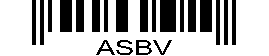 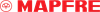 FORMULÁRIO DE ALTERAÇÃO CADASTRAL E MOVIMENTAÇÃO FINANCEIRA DA SOLICITAÇÃO DE SEGUROS BIEN VIVIRFORMULÁRIO DE ALTERAÇÃO CADASTRAL E MOVIMENTAÇÃO FINANCEIRA DA SOLICITAÇÃO DE SEGUROS BIEN VIVIRFORMULÁRIO DE ALTERAÇÃO CADASTRAL E MOVIMENTAÇÃO FINANCEIRA DA SOLICITAÇÃO DE SEGUROS BIEN VIVIRFORMULÁRIO DE ALTERAÇÃO CADASTRAL E MOVIMENTAÇÃO FINANCEIRA DA SOLICITAÇÃO DE SEGUROS BIEN VIVIRFORMULÁRIO DE ALTERAÇÃO CADASTRAL E MOVIMENTAÇÃO FINANCEIRA DA SOLICITAÇÃO DE SEGUROS BIEN VIVIRFORMULÁRIO DE ALTERAÇÃO CADASTRAL E MOVIMENTAÇÃO FINANCEIRA DA SOLICITAÇÃO DE SEGUROS BIEN VIVIRFORMULÁRIO DE ALTERAÇÃO CADASTRAL E MOVIMENTAÇÃO FINANCEIRA DA SOLICITAÇÃO DE SEGUROS BIEN VIVIRFORMULÁRIO DE ALTERAÇÃO CADASTRAL E MOVIMENTAÇÃO FINANCEIRA DA SOLICITAÇÃO DE SEGUROS BIEN VIVIRFORMULÁRIO DE ALTERAÇÃO CADASTRAL E MOVIMENTAÇÃO FINANCEIRA DA SOLICITAÇÃO DE SEGUROS BIEN VIVIRFORMULÁRIO DE ALTERAÇÃO CADASTRAL E MOVIMENTAÇÃO FINANCEIRA DA SOLICITAÇÃO DE SEGUROS BIEN VIVIRFORMULÁRIO DE ALTERAÇÃO CADASTRAL E MOVIMENTAÇÃO FINANCEIRA DA SOLICITAÇÃO DE SEGUROS BIEN VIVIRFORMULÁRIO DE ALTERAÇÃO CADASTRAL E MOVIMENTAÇÃO FINANCEIRA DA SOLICITAÇÃO DE SEGUROS BIEN VIVIRFORMULÁRIO DE ALTERAÇÃO CADASTRAL E MOVIMENTAÇÃO FINANCEIRA DA SOLICITAÇÃO DE SEGUROS BIEN VIVIRFORMULÁRIO DE ALTERAÇÃO CADASTRAL E MOVIMENTAÇÃO FINANCEIRA DA SOLICITAÇÃO DE SEGUROS BIEN VIVIRFORMULÁRIO DE ALTERAÇÃO CADASTRAL E MOVIMENTAÇÃO FINANCEIRA DA SOLICITAÇÃO DE SEGUROS BIEN VIVIRFORMULÁRIO DE ALTERAÇÃO CADASTRAL E MOVIMENTAÇÃO FINANCEIRA DA SOLICITAÇÃO DE SEGUROS BIEN VIVIRFORMULÁRIO DE ALTERAÇÃO CADASTRAL E MOVIMENTAÇÃO FINANCEIRA DA SOLICITAÇÃO DE SEGUROS BIEN VIVIRFORMULÁRIO DE ALTERAÇÃO CADASTRAL E MOVIMENTAÇÃO FINANCEIRA DA SOLICITAÇÃO DE SEGUROS BIEN VIVIRFORMULÁRIO DE ALTERAÇÃO CADASTRAL E MOVIMENTAÇÃO FINANCEIRA DA SOLICITAÇÃO DE SEGUROS BIEN VIVIRN°. COTAÇÃON°. COTAÇÃODADOS DO SOLICITANTEDADOS DO SOLICITANTEDADOS DO SOLICITANTEDADOS DO SOLICITANTEDADOS DO SOLICITANTEDADOS DO SOLICITANTEDADOS DO SOLICITANTEDADOS DO SOLICITANTEDADOS DO SOLICITANTEDADOS DO SOLICITANTEDADOS DO SOLICITANTEDADOS DO SOLICITANTEDADOS DO SOLICITANTEDADOS DO SOLICITANTEDADOS DO SOLICITANTEDADOS DO SOLICITANTEDADOS DO SOLICITANTEDADOS DO SOLICITANTEDADOS DO SOLICITANTEDADOS DO SOLICITANTEDADOS DO SOLICITANTEDADOS DO SOLICITANTEDADOS DO SOLICITANTEDADOS DO SOLICITANTEDADOS DO SOLICITANTEDADOS DO SOLICITANTEDADOS DO SOLICITANTEDADOS DO SOLICITANTEO solicitante é o:   Segurado Titular                   Responsável pelo PagamentoO solicitante é o:   Segurado Titular                   Responsável pelo PagamentoO solicitante é o:   Segurado Titular                   Responsável pelo PagamentoO solicitante é o:   Segurado Titular                   Responsável pelo PagamentoO solicitante é o:   Segurado Titular                   Responsável pelo PagamentoO solicitante é o:   Segurado Titular                   Responsável pelo PagamentoO solicitante é o:   Segurado Titular                   Responsável pelo PagamentoO solicitante é o:   Segurado Titular                   Responsável pelo PagamentoO solicitante é o:   Segurado Titular                   Responsável pelo PagamentoO solicitante é o:   Segurado Titular                   Responsável pelo PagamentoO solicitante é o:   Segurado Titular                   Responsável pelo PagamentoO solicitante é o:   Segurado Titular                   Responsável pelo PagamentoO solicitante é o:   Segurado Titular                   Responsável pelo PagamentoO solicitante é o:   Segurado Titular                   Responsável pelo PagamentoO solicitante é o:   Segurado Titular                   Responsável pelo PagamentoO solicitante é o:   Segurado Titular                   Responsável pelo PagamentoO solicitante é o:   Segurado Titular                   Responsável pelo PagamentoO solicitante é o:   Segurado Titular                   Responsável pelo PagamentoO solicitante é o:   Segurado Titular                   Responsável pelo PagamentoO solicitante é o:   Segurado Titular                   Responsável pelo PagamentoO solicitante é o:   Segurado Titular                   Responsável pelo PagamentoO solicitante é o:   Segurado Titular                   Responsável pelo PagamentoO solicitante é o:   Segurado Titular                   Responsável pelo PagamentoO solicitante é o:   Segurado Titular                   Responsável pelo PagamentoO solicitante é o:   Segurado Titular                   Responsável pelo PagamentoO solicitante é o:   Segurado Titular                   Responsável pelo PagamentoO solicitante é o:   Segurado Titular                   Responsável pelo PagamentoO solicitante é o:   Segurado Titular                   Responsável pelo PagamentoNome CompletoNome CompletoNome CompletoNome CompletoNome CompletoNome CompletoNome CompletoNome CompletoNome CompletoNome CompletoNome CompletoNome CompletoNome CompletoNome CompletoNome CompletoNome CompletoNome CompletoEstado CivilEstado CivilEstado CivilEstado CivilEstado CivilEstado CivilEstado CivilEstado CivilEstado CivilEstado CivilEstado CivilNome SocialNome SocialNome SocialNome SocialNome SocialNome SocialNome SocialNome SocialNome SocialNome SocialNome SocialNome SocialNome SocialNome SocialNome SocialNome SocialNome SocialNome SocialCPFCPFCPFCPFCPFCPFCPFCPFCPFCPFTelefone para Contato(  )(  )     Telefone para Contato(  )(  )     Telefone para Contato(  )(  )     Telefone para Contato(  )(  )     Telefone para Contato(  )(  )     Telefone para Contato(  )(  )     Telefone para Contato(  )(  )     Telefone para Contato(  )(  )     Telefone para Contato(  )(  )     Telefone para Contato(  )(  )     Telefone para Contato(  )(  )     Telefone para Contato(  )(  )     Telefone para Contato(  )(  )     Telefone para Contato(  )(  )     Telefone para Contato(  )(  )     Telefone para Contato(  )(  )     Telefone para Contato(  )(  )     Telefone para Contato(  )(  )     E-mailE-mailE-mailE-mailE-mailE-mailE-mailE-mailE-mailE-mailNacionalidadeNacionalidadePaís de Residência FiscalPaís de Residência FiscalPaís de Residência FiscalPaís de Residência FiscalPaís de Residência FiscalPaís de Residência FiscalPaís com obrigações fiscais por motivo de residência ou cidadania diferente do BrasilPaís com obrigações fiscais por motivo de residência ou cidadania diferente do BrasilPaís com obrigações fiscais por motivo de residência ou cidadania diferente do BrasilPaís com obrigações fiscais por motivo de residência ou cidadania diferente do BrasilPaís com obrigações fiscais por motivo de residência ou cidadania diferente do BrasilPaís com obrigações fiscais por motivo de residência ou cidadania diferente do BrasilPaís com obrigações fiscais por motivo de residência ou cidadania diferente do BrasilPaís com obrigações fiscais por motivo de residência ou cidadania diferente do BrasilPaís com obrigações fiscais por motivo de residência ou cidadania diferente do BrasilPaís com obrigações fiscais por motivo de residência ou cidadania diferente do BrasilPaís com obrigações fiscais por motivo de residência ou cidadania diferente do BrasilPaís com obrigações fiscais por motivo de residência ou cidadania diferente do BrasilPaís com obrigações fiscais por motivo de residência ou cidadania diferente do BrasilPaís com obrigações fiscais por motivo de residência ou cidadania diferente do BrasilPaís com obrigações fiscais por motivo de residência ou cidadania diferente do BrasilPaís com obrigações fiscais por motivo de residência ou cidadania diferente do BrasilMOVIMENTAÇÕES FINANCEIRASMOVIMENTAÇÕES FINANCEIRASMOVIMENTAÇÕES FINANCEIRASMOVIMENTAÇÕES FINANCEIRASMOVIMENTAÇÕES FINANCEIRASMOVIMENTAÇÕES FINANCEIRASMOVIMENTAÇÕES FINANCEIRASMOVIMENTAÇÕES FINANCEIRASMOVIMENTAÇÕES FINANCEIRASMOVIMENTAÇÕES FINANCEIRASMOVIMENTAÇÕES FINANCEIRASMOVIMENTAÇÕES FINANCEIRASMOVIMENTAÇÕES FINANCEIRASMOVIMENTAÇÕES FINANCEIRASMOVIMENTAÇÕES FINANCEIRASMOVIMENTAÇÕES FINANCEIRASMOVIMENTAÇÕES FINANCEIRASMOVIMENTAÇÕES FINANCEIRASMOVIMENTAÇÕES FINANCEIRASMOVIMENTAÇÕES FINANCEIRASMOVIMENTAÇÕES FINANCEIRASMOVIMENTAÇÕES FINANCEIRASMOVIMENTAÇÕES FINANCEIRASMOVIMENTAÇÕES FINANCEIRASMOVIMENTAÇÕES FINANCEIRASMOVIMENTAÇÕES FINANCEIRASMOVIMENTAÇÕES FINANCEIRASMOVIMENTAÇÕES FINANCEIRAS alteração dos dados bancários alteração dos dados bancários alteração dos dados bancários alteração dos dados bancários alteração dos dados bancários alteração dos dados bancários alteração dos dados bancários alteração dos dados bancários alteração dos dados bancários alteração dos dados bancários alteração dos dados bancários alteração dos dados bancários alteração dos dados bancários alteração dos dados bancários alteração dos dados bancários Alteração da periodicidade de cobrança do seguro Alteração da periodicidade de cobrança do seguro Alteração da periodicidade de cobrança do seguro Alteração da periodicidade de cobrança do seguro Alteração da periodicidade de cobrança do seguro Alteração da periodicidade de cobrança do seguro Alteração da periodicidade de cobrança do seguro Alteração da periodicidade de cobrança do seguro Alteração da periodicidade de cobrança do seguro Alteração da periodicidade de cobrança do seguro Alteração da periodicidade de cobrança do seguro Alteração da periodicidade de cobrança do seguro Alteração da periodicidade de cobrança do seguroBancoBancoAgênciaAgênciaAgênciaAgênciaContaContaContaContaConta Periodicidade Mensal                   Periodicidade Anual Periodicidade Mensal                   Periodicidade Anual Periodicidade Mensal                   Periodicidade Anual Periodicidade Mensal                   Periodicidade Anual Periodicidade Mensal                   Periodicidade Anual Periodicidade Mensal                   Periodicidade Anual Periodicidade Mensal                   Periodicidade Anual Periodicidade Mensal                   Periodicidade Anual Periodicidade Mensal                   Periodicidade Anual Periodicidade Mensal                   Periodicidade Anual Periodicidade Mensal                   Periodicidade Anual Periodicidade Mensal                   Periodicidade Anual Periodicidade Mensal                   Periodicidade AnualDia do Vencimento 01         05         10         15          20         25Dia do Vencimento 01         05         10         15          20         25Dia do Vencimento 01         05         10         15          20         25Dia do Vencimento 01         05         10         15          20         25Dia do Vencimento 01         05         10         15          20         25Dia do Vencimento 01         05         10         15          20         25Dia do Vencimento 01         05         10         15          20         25Dia do Vencimento 01         05         10         15          20         25Dia do Vencimento 01         05         10         15          20         25Dia do Vencimento 01         05         10         15          20         25Dia do Vencimento 01         05         10         15          20         25Dia do Vencimento 01         05         10         15          20         25Dia do Vencimento 01         05         10         15          20         25Dia do Vencimento 01         05         10         15          20         25Dia do Vencimento 01         05         10         15          20         25Dia do Vencimento 01         05         10         15          20         25Valor a pagar após alteração R$      Valor a pagar após alteração R$      Valor a pagar após alteração R$      Valor a pagar após alteração R$      Valor a pagar após alteração R$      Valor a pagar após alteração R$      Valor a pagar após alteração R$      Valor a pagar após alteração R$      Valor a pagar após alteração R$      Valor a pagar após alteração R$      Valor a pagar após alteração R$      Valor a pagar após alteração R$       SOLICITAÇÃO DE AUMENTO / REDUÇÃO DE CAPITAL OU EXCLUSÃO DE IPA SOLICITAÇÃO DE AUMENTO / REDUÇÃO DE CAPITAL OU EXCLUSÃO DE IPA SOLICITAÇÃO DE AUMENTO / REDUÇÃO DE CAPITAL OU EXCLUSÃO DE IPA SOLICITAÇÃO DE AUMENTO / REDUÇÃO DE CAPITAL OU EXCLUSÃO DE IPA SOLICITAÇÃO DE AUMENTO / REDUÇÃO DE CAPITAL OU EXCLUSÃO DE IPA SOLICITAÇÃO DE AUMENTO / REDUÇÃO DE CAPITAL OU EXCLUSÃO DE IPA SOLICITAÇÃO DE AUMENTO / REDUÇÃO DE CAPITAL OU EXCLUSÃO DE IPA SOLICITAÇÃO DE AUMENTO / REDUÇÃO DE CAPITAL OU EXCLUSÃO DE IPA SOLICITAÇÃO DE AUMENTO / REDUÇÃO DE CAPITAL OU EXCLUSÃO DE IPA SOLICITAÇÃO DE AUMENTO / REDUÇÃO DE CAPITAL OU EXCLUSÃO DE IPA SOLICITAÇÃO DE AUMENTO / REDUÇÃO DE CAPITAL OU EXCLUSÃO DE IPA SOLICITAÇÃO DE AUMENTO / REDUÇÃO DE CAPITAL OU EXCLUSÃO DE IPA SOLICITAÇÃO DE AUMENTO / REDUÇÃO DE CAPITAL OU EXCLUSÃO DE IPA SOLICITAÇÃO DE AUMENTO / REDUÇÃO DE CAPITAL OU EXCLUSÃO DE IPA SOLICITAÇÃO DE AUMENTO / REDUÇÃO DE CAPITAL OU EXCLUSÃO DE IPA SOLICITAÇÃO DE AUMENTO / REDUÇÃO DE CAPITAL OU EXCLUSÃO DE IPA SOLICITAÇÃO DE AUMENTO / REDUÇÃO DE CAPITAL OU EXCLUSÃO DE IPA SOLICITAÇÃO DE AUMENTO / REDUÇÃO DE CAPITAL OU EXCLUSÃO DE IPA SOLICITAÇÃO DE AUMENTO / REDUÇÃO DE CAPITAL OU EXCLUSÃO DE IPA SOLICITAÇÃO DE AUMENTO / REDUÇÃO DE CAPITAL OU EXCLUSÃO DE IPA SOLICITAÇÃO DE AUMENTO / REDUÇÃO DE CAPITAL OU EXCLUSÃO DE IPA SOLICITAÇÃO DE AUMENTO / REDUÇÃO DE CAPITAL OU EXCLUSÃO DE IPA SOLICITAÇÃO DE AUMENTO / REDUÇÃO DE CAPITAL OU EXCLUSÃO DE IPA SOLICITAÇÃO DE AUMENTO / REDUÇÃO DE CAPITAL OU EXCLUSÃO DE IPA SOLICITAÇÃO DE AUMENTO / REDUÇÃO DE CAPITAL OU EXCLUSÃO DE IPA SOLICITAÇÃO DE AUMENTO / REDUÇÃO DE CAPITAL OU EXCLUSÃO DE IPA SOLICITAÇÃO DE AUMENTO / REDUÇÃO DE CAPITAL OU EXCLUSÃO DE IPA SOLICITAÇÃO DE AUMENTO / REDUÇÃO DE CAPITAL OU EXCLUSÃO DE IPA Aumento / Redução dos capitais de morte e sobrevivência*  Aumento / Redução dos capitais de morte e sobrevivência*  Aumento / Redução dos capitais de morte e sobrevivência*  Aumento / Redução dos capitais de morte e sobrevivência*  Aumento / Redução dos capitais de morte e sobrevivência*  Aumento / Redução dos capitais de morte e sobrevivência*  Aumento / Redução dos capitais de morte e sobrevivência*  Aumento / Redução dos capitais de morte e sobrevivência*  Aumento / Redução dos capitais de morte e sobrevivência*  Aumento / Redução dos capitais de morte e sobrevivência*  Aumento / Redução dos capitais de morte e sobrevivência*  Aumento / Redução dos capitais de morte e sobrevivência*  Aumento / Redução dos capitais de morte e sobrevivência*  Aumento / Redução dos capitais de morte e sobrevivência*  Aumento / Redução dos capitais de morte e sobrevivência* NOVOS VALORES (APÓS AUMENTO/ REDUÇÃO DE CAPITAL OU EXCLUSÃO DE IPA)NOVOS VALORES (APÓS AUMENTO/ REDUÇÃO DE CAPITAL OU EXCLUSÃO DE IPA)NOVOS VALORES (APÓS AUMENTO/ REDUÇÃO DE CAPITAL OU EXCLUSÃO DE IPA)NOVOS VALORES (APÓS AUMENTO/ REDUÇÃO DE CAPITAL OU EXCLUSÃO DE IPA)NOVOS VALORES (APÓS AUMENTO/ REDUÇÃO DE CAPITAL OU EXCLUSÃO DE IPA)NOVOS VALORES (APÓS AUMENTO/ REDUÇÃO DE CAPITAL OU EXCLUSÃO DE IPA)NOVOS VALORES (APÓS AUMENTO/ REDUÇÃO DE CAPITAL OU EXCLUSÃO DE IPA)NOVOS VALORES (APÓS AUMENTO/ REDUÇÃO DE CAPITAL OU EXCLUSÃO DE IPA)NOVOS VALORES (APÓS AUMENTO/ REDUÇÃO DE CAPITAL OU EXCLUSÃO DE IPA)NOVOS VALORES (APÓS AUMENTO/ REDUÇÃO DE CAPITAL OU EXCLUSÃO DE IPA)NOVOS VALORES (APÓS AUMENTO/ REDUÇÃO DE CAPITAL OU EXCLUSÃO DE IPA)NOVOS VALORES (APÓS AUMENTO/ REDUÇÃO DE CAPITAL OU EXCLUSÃO DE IPA)NOVOS VALORES (APÓS AUMENTO/ REDUÇÃO DE CAPITAL OU EXCLUSÃO DE IPA) Aumento / Redução dos capitais de morte e sobrevivência*  Aumento / Redução dos capitais de morte e sobrevivência*  Aumento / Redução dos capitais de morte e sobrevivência*  Aumento / Redução dos capitais de morte e sobrevivência*  Aumento / Redução dos capitais de morte e sobrevivência*  Aumento / Redução dos capitais de morte e sobrevivência*  Aumento / Redução dos capitais de morte e sobrevivência*  Aumento / Redução dos capitais de morte e sobrevivência*  Aumento / Redução dos capitais de morte e sobrevivência*  Aumento / Redução dos capitais de morte e sobrevivência*  Aumento / Redução dos capitais de morte e sobrevivência*  Aumento / Redução dos capitais de morte e sobrevivência*  Aumento / Redução dos capitais de morte e sobrevivência*  Aumento / Redução dos capitais de morte e sobrevivência*  Aumento / Redução dos capitais de morte e sobrevivência* Valor do capital de Morte: R$      Valor do capital de Morte: R$      Valor do capital de Morte: R$      Valor do capital de Morte: R$      Valor do capital de Morte: R$      Valor do capital de Morte: R$      Valor do capital de Morte: R$      Valor do capital de Morte: R$      Valor do capital de Morte: R$      Valor do capital de Morte: R$      Valor do capital de Morte: R$      Valor do capital de Morte: R$      Valor do capital de Morte: R$       Aumento/ Redução dos capitais de morte, sobrevivência* e/ou Invalidez Permanente, se contratada. Aumento/ Redução dos capitais de morte, sobrevivência* e/ou Invalidez Permanente, se contratada. Aumento/ Redução dos capitais de morte, sobrevivência* e/ou Invalidez Permanente, se contratada. Aumento/ Redução dos capitais de morte, sobrevivência* e/ou Invalidez Permanente, se contratada. Aumento/ Redução dos capitais de morte, sobrevivência* e/ou Invalidez Permanente, se contratada. Aumento/ Redução dos capitais de morte, sobrevivência* e/ou Invalidez Permanente, se contratada. Aumento/ Redução dos capitais de morte, sobrevivência* e/ou Invalidez Permanente, se contratada. Aumento/ Redução dos capitais de morte, sobrevivência* e/ou Invalidez Permanente, se contratada. Aumento/ Redução dos capitais de morte, sobrevivência* e/ou Invalidez Permanente, se contratada. Aumento/ Redução dos capitais de morte, sobrevivência* e/ou Invalidez Permanente, se contratada. Aumento/ Redução dos capitais de morte, sobrevivência* e/ou Invalidez Permanente, se contratada. Aumento/ Redução dos capitais de morte, sobrevivência* e/ou Invalidez Permanente, se contratada. Aumento/ Redução dos capitais de morte, sobrevivência* e/ou Invalidez Permanente, se contratada. Aumento/ Redução dos capitais de morte, sobrevivência* e/ou Invalidez Permanente, se contratada. Aumento/ Redução dos capitais de morte, sobrevivência* e/ou Invalidez Permanente, se contratada.Valor do capital de Sobrevivência: R$      Valor do capital de Sobrevivência: R$      Valor do capital de Sobrevivência: R$      Valor do capital de Sobrevivência: R$      Valor do capital de Sobrevivência: R$      Valor do capital de Sobrevivência: R$      Valor do capital de Sobrevivência: R$      Valor do capital de Sobrevivência: R$      Valor do capital de Sobrevivência: R$      Valor do capital de Sobrevivência: R$      Valor do capital de Sobrevivência: R$      Valor do capital de Sobrevivência: R$      Valor do capital de Sobrevivência: R$      * O Percentual de sobrevivência oscilará de acordo com os novos capitais informados respeitando os limites mínimos e máximos permitidos.* O Percentual de sobrevivência oscilará de acordo com os novos capitais informados respeitando os limites mínimos e máximos permitidos.* O Percentual de sobrevivência oscilará de acordo com os novos capitais informados respeitando os limites mínimos e máximos permitidos.* O Percentual de sobrevivência oscilará de acordo com os novos capitais informados respeitando os limites mínimos e máximos permitidos.* O Percentual de sobrevivência oscilará de acordo com os novos capitais informados respeitando os limites mínimos e máximos permitidos.* O Percentual de sobrevivência oscilará de acordo com os novos capitais informados respeitando os limites mínimos e máximos permitidos.* O Percentual de sobrevivência oscilará de acordo com os novos capitais informados respeitando os limites mínimos e máximos permitidos.* O Percentual de sobrevivência oscilará de acordo com os novos capitais informados respeitando os limites mínimos e máximos permitidos.* O Percentual de sobrevivência oscilará de acordo com os novos capitais informados respeitando os limites mínimos e máximos permitidos.* O Percentual de sobrevivência oscilará de acordo com os novos capitais informados respeitando os limites mínimos e máximos permitidos.* O Percentual de sobrevivência oscilará de acordo com os novos capitais informados respeitando os limites mínimos e máximos permitidos.* O Percentual de sobrevivência oscilará de acordo com os novos capitais informados respeitando os limites mínimos e máximos permitidos.* O Percentual de sobrevivência oscilará de acordo com os novos capitais informados respeitando os limites mínimos e máximos permitidos.* O Percentual de sobrevivência oscilará de acordo com os novos capitais informados respeitando os limites mínimos e máximos permitidos.* O Percentual de sobrevivência oscilará de acordo com os novos capitais informados respeitando os limites mínimos e máximos permitidos.Valor do capital de Invalidez (IPA) até R$                     Valor do capital de Invalidez (IPA) até R$                     Valor do capital de Invalidez (IPA) até R$                     Valor do capital de Invalidez (IPA) até R$                     Valor do capital de Invalidez (IPA) até R$                     Valor do capital de Invalidez (IPA) até R$                     Valor do capital de Invalidez (IPA) até R$                     Valor do capital de Invalidez (IPA) até R$                     Valor do capital de Invalidez (IPA) até R$                     Valor do capital de Invalidez (IPA) até R$                     Valor do capital de Invalidez (IPA) até R$                     Valor do capital de Invalidez (IPA) até R$                     Valor do capital de Invalidez (IPA) até R$                     * O Percentual de sobrevivência oscilará de acordo com os novos capitais informados respeitando os limites mínimos e máximos permitidos.* O Percentual de sobrevivência oscilará de acordo com os novos capitais informados respeitando os limites mínimos e máximos permitidos.* O Percentual de sobrevivência oscilará de acordo com os novos capitais informados respeitando os limites mínimos e máximos permitidos.* O Percentual de sobrevivência oscilará de acordo com os novos capitais informados respeitando os limites mínimos e máximos permitidos.* O Percentual de sobrevivência oscilará de acordo com os novos capitais informados respeitando os limites mínimos e máximos permitidos.* O Percentual de sobrevivência oscilará de acordo com os novos capitais informados respeitando os limites mínimos e máximos permitidos.* O Percentual de sobrevivência oscilará de acordo com os novos capitais informados respeitando os limites mínimos e máximos permitidos.* O Percentual de sobrevivência oscilará de acordo com os novos capitais informados respeitando os limites mínimos e máximos permitidos.* O Percentual de sobrevivência oscilará de acordo com os novos capitais informados respeitando os limites mínimos e máximos permitidos.* O Percentual de sobrevivência oscilará de acordo com os novos capitais informados respeitando os limites mínimos e máximos permitidos.* O Percentual de sobrevivência oscilará de acordo com os novos capitais informados respeitando os limites mínimos e máximos permitidos.* O Percentual de sobrevivência oscilará de acordo com os novos capitais informados respeitando os limites mínimos e máximos permitidos.* O Percentual de sobrevivência oscilará de acordo com os novos capitais informados respeitando os limites mínimos e máximos permitidos.* O Percentual de sobrevivência oscilará de acordo com os novos capitais informados respeitando os limites mínimos e máximos permitidos.* O Percentual de sobrevivência oscilará de acordo com os novos capitais informados respeitando os limites mínimos e máximos permitidos.Valor do Prêmio após a Alteração: R$                     Valor do Prêmio após a Alteração: R$                     Valor do Prêmio após a Alteração: R$                     Valor do Prêmio após a Alteração: R$                     Valor do Prêmio após a Alteração: R$                     Valor do Prêmio após a Alteração: R$                     Valor do Prêmio após a Alteração: R$                     Valor do Prêmio após a Alteração: R$                     Valor do Prêmio após a Alteração: R$                     Valor do Prêmio após a Alteração: R$                     Valor do Prêmio após a Alteração: R$                     Valor do Prêmio após a Alteração: R$                     Valor do Prêmio após a Alteração: R$                      EXCLUSÃO da cobertura de invalidez permanente (IPA) * EXCLUSÃO da cobertura de invalidez permanente (IPA) * EXCLUSÃO da cobertura de invalidez permanente (IPA) * EXCLUSÃO da cobertura de invalidez permanente (IPA) * EXCLUSÃO da cobertura de invalidez permanente (IPA) * EXCLUSÃO da cobertura de invalidez permanente (IPA) * EXCLUSÃO da cobertura de invalidez permanente (IPA) * EXCLUSÃO da cobertura de invalidez permanente (IPA) * EXCLUSÃO da cobertura de invalidez permanente (IPA) * EXCLUSÃO da cobertura de invalidez permanente (IPA) * EXCLUSÃO da cobertura de invalidez permanente (IPA) * EXCLUSÃO da cobertura de invalidez permanente (IPA) * EXCLUSÃO da cobertura de invalidez permanente (IPA) * EXCLUSÃO da cobertura de invalidez permanente (IPA) * EXCLUSÃO da cobertura de invalidez permanente (IPA) *Valor a pagar após o cancelamento R$      Valor a pagar após o cancelamento R$      Valor a pagar após o cancelamento R$      Valor a pagar após o cancelamento R$      Valor a pagar após o cancelamento R$      Valor a pagar após o cancelamento R$      Valor a pagar após o cancelamento R$      Valor a pagar após o cancelamento R$      Valor a pagar após o cancelamento R$      Valor a pagar após o cancelamento R$      Valor a pagar após o cancelamento R$      Valor a pagar após o cancelamento R$      Valor a pagar após o cancelamento R$      *Importante: Para a inclusão da cobertura de IPA, será necessário o preenchimento de uma nova “Solicitação de Seguro – PREV-F-014”, que exigirá o preenchimento de novo questionário de saúde e atividades, a apresentação de relatórios médicos ou a realização de novos exames clínicos e laboratoriais. O formulário será passível de aceitação, seguindo os critérios de contratação conforme previsto em regulamento, dentro dos limites mínimos e máximos do plano.*Importante: Para a inclusão da cobertura de IPA, será necessário o preenchimento de uma nova “Solicitação de Seguro – PREV-F-014”, que exigirá o preenchimento de novo questionário de saúde e atividades, a apresentação de relatórios médicos ou a realização de novos exames clínicos e laboratoriais. O formulário será passível de aceitação, seguindo os critérios de contratação conforme previsto em regulamento, dentro dos limites mínimos e máximos do plano.*Importante: Para a inclusão da cobertura de IPA, será necessário o preenchimento de uma nova “Solicitação de Seguro – PREV-F-014”, que exigirá o preenchimento de novo questionário de saúde e atividades, a apresentação de relatórios médicos ou a realização de novos exames clínicos e laboratoriais. O formulário será passível de aceitação, seguindo os critérios de contratação conforme previsto em regulamento, dentro dos limites mínimos e máximos do plano.*Importante: Para a inclusão da cobertura de IPA, será necessário o preenchimento de uma nova “Solicitação de Seguro – PREV-F-014”, que exigirá o preenchimento de novo questionário de saúde e atividades, a apresentação de relatórios médicos ou a realização de novos exames clínicos e laboratoriais. O formulário será passível de aceitação, seguindo os critérios de contratação conforme previsto em regulamento, dentro dos limites mínimos e máximos do plano.*Importante: Para a inclusão da cobertura de IPA, será necessário o preenchimento de uma nova “Solicitação de Seguro – PREV-F-014”, que exigirá o preenchimento de novo questionário de saúde e atividades, a apresentação de relatórios médicos ou a realização de novos exames clínicos e laboratoriais. O formulário será passível de aceitação, seguindo os critérios de contratação conforme previsto em regulamento, dentro dos limites mínimos e máximos do plano.*Importante: Para a inclusão da cobertura de IPA, será necessário o preenchimento de uma nova “Solicitação de Seguro – PREV-F-014”, que exigirá o preenchimento de novo questionário de saúde e atividades, a apresentação de relatórios médicos ou a realização de novos exames clínicos e laboratoriais. O formulário será passível de aceitação, seguindo os critérios de contratação conforme previsto em regulamento, dentro dos limites mínimos e máximos do plano.*Importante: Para a inclusão da cobertura de IPA, será necessário o preenchimento de uma nova “Solicitação de Seguro – PREV-F-014”, que exigirá o preenchimento de novo questionário de saúde e atividades, a apresentação de relatórios médicos ou a realização de novos exames clínicos e laboratoriais. O formulário será passível de aceitação, seguindo os critérios de contratação conforme previsto em regulamento, dentro dos limites mínimos e máximos do plano.*Importante: Para a inclusão da cobertura de IPA, será necessário o preenchimento de uma nova “Solicitação de Seguro – PREV-F-014”, que exigirá o preenchimento de novo questionário de saúde e atividades, a apresentação de relatórios médicos ou a realização de novos exames clínicos e laboratoriais. O formulário será passível de aceitação, seguindo os critérios de contratação conforme previsto em regulamento, dentro dos limites mínimos e máximos do plano.*Importante: Para a inclusão da cobertura de IPA, será necessário o preenchimento de uma nova “Solicitação de Seguro – PREV-F-014”, que exigirá o preenchimento de novo questionário de saúde e atividades, a apresentação de relatórios médicos ou a realização de novos exames clínicos e laboratoriais. O formulário será passível de aceitação, seguindo os critérios de contratação conforme previsto em regulamento, dentro dos limites mínimos e máximos do plano.*Importante: Para a inclusão da cobertura de IPA, será necessário o preenchimento de uma nova “Solicitação de Seguro – PREV-F-014”, que exigirá o preenchimento de novo questionário de saúde e atividades, a apresentação de relatórios médicos ou a realização de novos exames clínicos e laboratoriais. O formulário será passível de aceitação, seguindo os critérios de contratação conforme previsto em regulamento, dentro dos limites mínimos e máximos do plano.*Importante: Para a inclusão da cobertura de IPA, será necessário o preenchimento de uma nova “Solicitação de Seguro – PREV-F-014”, que exigirá o preenchimento de novo questionário de saúde e atividades, a apresentação de relatórios médicos ou a realização de novos exames clínicos e laboratoriais. O formulário será passível de aceitação, seguindo os critérios de contratação conforme previsto em regulamento, dentro dos limites mínimos e máximos do plano.*Importante: Para a inclusão da cobertura de IPA, será necessário o preenchimento de uma nova “Solicitação de Seguro – PREV-F-014”, que exigirá o preenchimento de novo questionário de saúde e atividades, a apresentação de relatórios médicos ou a realização de novos exames clínicos e laboratoriais. O formulário será passível de aceitação, seguindo os critérios de contratação conforme previsto em regulamento, dentro dos limites mínimos e máximos do plano.*Importante: Para a inclusão da cobertura de IPA, será necessário o preenchimento de uma nova “Solicitação de Seguro – PREV-F-014”, que exigirá o preenchimento de novo questionário de saúde e atividades, a apresentação de relatórios médicos ou a realização de novos exames clínicos e laboratoriais. O formulário será passível de aceitação, seguindo os critérios de contratação conforme previsto em regulamento, dentro dos limites mínimos e máximos do plano.*Importante: Para a inclusão da cobertura de IPA, será necessário o preenchimento de uma nova “Solicitação de Seguro – PREV-F-014”, que exigirá o preenchimento de novo questionário de saúde e atividades, a apresentação de relatórios médicos ou a realização de novos exames clínicos e laboratoriais. O formulário será passível de aceitação, seguindo os critérios de contratação conforme previsto em regulamento, dentro dos limites mínimos e máximos do plano.*Importante: Para a inclusão da cobertura de IPA, será necessário o preenchimento de uma nova “Solicitação de Seguro – PREV-F-014”, que exigirá o preenchimento de novo questionário de saúde e atividades, a apresentação de relatórios médicos ou a realização de novos exames clínicos e laboratoriais. O formulário será passível de aceitação, seguindo os critérios de contratação conforme previsto em regulamento, dentro dos limites mínimos e máximos do plano.*Importante: Para a inclusão da cobertura de IPA, será necessário o preenchimento de uma nova “Solicitação de Seguro – PREV-F-014”, que exigirá o preenchimento de novo questionário de saúde e atividades, a apresentação de relatórios médicos ou a realização de novos exames clínicos e laboratoriais. O formulário será passível de aceitação, seguindo os critérios de contratação conforme previsto em regulamento, dentro dos limites mínimos e máximos do plano.*Importante: Para a inclusão da cobertura de IPA, será necessário o preenchimento de uma nova “Solicitação de Seguro – PREV-F-014”, que exigirá o preenchimento de novo questionário de saúde e atividades, a apresentação de relatórios médicos ou a realização de novos exames clínicos e laboratoriais. O formulário será passível de aceitação, seguindo os critérios de contratação conforme previsto em regulamento, dentro dos limites mínimos e máximos do plano.*Importante: Para a inclusão da cobertura de IPA, será necessário o preenchimento de uma nova “Solicitação de Seguro – PREV-F-014”, que exigirá o preenchimento de novo questionário de saúde e atividades, a apresentação de relatórios médicos ou a realização de novos exames clínicos e laboratoriais. O formulário será passível de aceitação, seguindo os critérios de contratação conforme previsto em regulamento, dentro dos limites mínimos e máximos do plano.*Importante: Para a inclusão da cobertura de IPA, será necessário o preenchimento de uma nova “Solicitação de Seguro – PREV-F-014”, que exigirá o preenchimento de novo questionário de saúde e atividades, a apresentação de relatórios médicos ou a realização de novos exames clínicos e laboratoriais. O formulário será passível de aceitação, seguindo os critérios de contratação conforme previsto em regulamento, dentro dos limites mínimos e máximos do plano.*Importante: Para a inclusão da cobertura de IPA, será necessário o preenchimento de uma nova “Solicitação de Seguro – PREV-F-014”, que exigirá o preenchimento de novo questionário de saúde e atividades, a apresentação de relatórios médicos ou a realização de novos exames clínicos e laboratoriais. O formulário será passível de aceitação, seguindo os critérios de contratação conforme previsto em regulamento, dentro dos limites mínimos e máximos do plano.*Importante: Para a inclusão da cobertura de IPA, será necessário o preenchimento de uma nova “Solicitação de Seguro – PREV-F-014”, que exigirá o preenchimento de novo questionário de saúde e atividades, a apresentação de relatórios médicos ou a realização de novos exames clínicos e laboratoriais. O formulário será passível de aceitação, seguindo os critérios de contratação conforme previsto em regulamento, dentro dos limites mínimos e máximos do plano.*Importante: Para a inclusão da cobertura de IPA, será necessário o preenchimento de uma nova “Solicitação de Seguro – PREV-F-014”, que exigirá o preenchimento de novo questionário de saúde e atividades, a apresentação de relatórios médicos ou a realização de novos exames clínicos e laboratoriais. O formulário será passível de aceitação, seguindo os critérios de contratação conforme previsto em regulamento, dentro dos limites mínimos e máximos do plano.*Importante: Para a inclusão da cobertura de IPA, será necessário o preenchimento de uma nova “Solicitação de Seguro – PREV-F-014”, que exigirá o preenchimento de novo questionário de saúde e atividades, a apresentação de relatórios médicos ou a realização de novos exames clínicos e laboratoriais. O formulário será passível de aceitação, seguindo os critérios de contratação conforme previsto em regulamento, dentro dos limites mínimos e máximos do plano.*Importante: Para a inclusão da cobertura de IPA, será necessário o preenchimento de uma nova “Solicitação de Seguro – PREV-F-014”, que exigirá o preenchimento de novo questionário de saúde e atividades, a apresentação de relatórios médicos ou a realização de novos exames clínicos e laboratoriais. O formulário será passível de aceitação, seguindo os critérios de contratação conforme previsto em regulamento, dentro dos limites mínimos e máximos do plano.*Importante: Para a inclusão da cobertura de IPA, será necessário o preenchimento de uma nova “Solicitação de Seguro – PREV-F-014”, que exigirá o preenchimento de novo questionário de saúde e atividades, a apresentação de relatórios médicos ou a realização de novos exames clínicos e laboratoriais. O formulário será passível de aceitação, seguindo os critérios de contratação conforme previsto em regulamento, dentro dos limites mínimos e máximos do plano.*Importante: Para a inclusão da cobertura de IPA, será necessário o preenchimento de uma nova “Solicitação de Seguro – PREV-F-014”, que exigirá o preenchimento de novo questionário de saúde e atividades, a apresentação de relatórios médicos ou a realização de novos exames clínicos e laboratoriais. O formulário será passível de aceitação, seguindo os critérios de contratação conforme previsto em regulamento, dentro dos limites mínimos e máximos do plano.*Importante: Para a inclusão da cobertura de IPA, será necessário o preenchimento de uma nova “Solicitação de Seguro – PREV-F-014”, que exigirá o preenchimento de novo questionário de saúde e atividades, a apresentação de relatórios médicos ou a realização de novos exames clínicos e laboratoriais. O formulário será passível de aceitação, seguindo os critérios de contratação conforme previsto em regulamento, dentro dos limites mínimos e máximos do plano.*Importante: Para a inclusão da cobertura de IPA, será necessário o preenchimento de uma nova “Solicitação de Seguro – PREV-F-014”, que exigirá o preenchimento de novo questionário de saúde e atividades, a apresentação de relatórios médicos ou a realização de novos exames clínicos e laboratoriais. O formulário será passível de aceitação, seguindo os critérios de contratação conforme previsto em regulamento, dentro dos limites mínimos e máximos do plano. Alteração dO PRAZO DE COBERTURA Alteração dO PRAZO DE COBERTURA Alteração dO PRAZO DE COBERTURA Alteração dO PRAZO DE COBERTURA Alteração dO PRAZO DE COBERTURA Alteração dO PRAZO DE COBERTURA Alteração dO PRAZO DE COBERTURA Alteração dO PRAZO DE COBERTURA Alteração dO PRAZO DE COBERTURA Alteração dO PRAZO DE COBERTURA Alteração dO PRAZO DE COBERTURA Alteração dO PRAZO DE COBERTURA Alteração dO PRAZO DE COBERTURA Alteração dO PRAZO DE COBERTURA Alteração dO PRAZO DE COBERTURA Alteração dO PRAZO DE COBERTURA Alteração dO PRAZO DE COBERTURA Alteração dO PRAZO DE COBERTURA Alteração dO PRAZO DE COBERTURA Alteração dO PRAZO DE COBERTURA Alteração dO PRAZO DE COBERTURA Alteração dO PRAZO DE COBERTURA Alteração dO PRAZO DE COBERTURA Alteração dO PRAZO DE COBERTURA Alteração dO PRAZO DE COBERTURA Alteração dO PRAZO DE COBERTURA Alteração dO PRAZO DE COBERTURA Alteração dO PRAZO DE COBERTURANovo prazo solicitado (informar numeral e por extenso)        (     ) Novo prazo solicitado (informar numeral e por extenso)        (     ) Novo prazo solicitado (informar numeral e por extenso)        (     ) Novo prazo solicitado (informar numeral e por extenso)        (     ) Novo prazo solicitado (informar numeral e por extenso)        (     ) Novo prazo solicitado (informar numeral e por extenso)        (     ) Novo prazo solicitado (informar numeral e por extenso)        (     ) Novo prazo solicitado (informar numeral e por extenso)        (     ) Novo prazo solicitado (informar numeral e por extenso)        (     ) Novo prazo solicitado (informar numeral e por extenso)        (     ) Novo prazo solicitado (informar numeral e por extenso)        (     ) Novo prazo solicitado (informar numeral e por extenso)        (     ) Novo prazo solicitado (informar numeral e por extenso)        (     ) Novo prazo solicitado (informar numeral e por extenso)        (     ) Novo prazo solicitado (informar numeral e por extenso)        (     ) Novo prazo solicitado (informar numeral e por extenso)        (     ) Novo prazo solicitado (informar numeral e por extenso)        (     ) Novo prazo solicitado (informar numeral e por extenso)        (     ) Novo prazo solicitado (informar numeral e por extenso)        (     ) Novo prazo solicitado (informar numeral e por extenso)        (     ) Valor de prêmio total a pagar após alteração R$      Valor de prêmio total a pagar após alteração R$      Valor de prêmio total a pagar após alteração R$      Valor de prêmio total a pagar após alteração R$      Valor de prêmio total a pagar após alteração R$      Valor de prêmio total a pagar após alteração R$      Valor de prêmio total a pagar após alteração R$      Valor de prêmio total a pagar após alteração R$      Pessoa Politicamente Exposta (PPE): agentes públicos que desempenham ou tenham desempenhado, nos 5 (cinco) anos anteriores, no Brasil ou em países, territórios e dependências estrangeiras, cargos, empregos ou funções públicas relevantes, assim como seus representantes, familiares em linha direta até o segundo grau (cônjuge, companheiro(a), enteado(a) e outras pessoas de seu relacionamento próximo. Conforme Circular SUSEP 612/2020. O cargo ou função pública relevante podem ser exercidos por chefes de estado e governo, políticos de alto nível, altos servidores dos poderes públicos, magistrados ou militares de alto nível, dirigentes de empresas públicas ou dirigentes de partidos políticos. A denominação se estende aos representantes, familiares e outras pessoas de seu relacionamento próximo, que também são considerados PPE´s, conforme detalhamento contido na Resolução do COAF nº 29/2017.*É pessoa politicamente exposta?    Não  Sim Especificar:_____________________________________________________Pessoa Politicamente Exposta (PPE): agentes públicos que desempenham ou tenham desempenhado, nos 5 (cinco) anos anteriores, no Brasil ou em países, territórios e dependências estrangeiras, cargos, empregos ou funções públicas relevantes, assim como seus representantes, familiares em linha direta até o segundo grau (cônjuge, companheiro(a), enteado(a) e outras pessoas de seu relacionamento próximo. Conforme Circular SUSEP 612/2020. O cargo ou função pública relevante podem ser exercidos por chefes de estado e governo, políticos de alto nível, altos servidores dos poderes públicos, magistrados ou militares de alto nível, dirigentes de empresas públicas ou dirigentes de partidos políticos. A denominação se estende aos representantes, familiares e outras pessoas de seu relacionamento próximo, que também são considerados PPE´s, conforme detalhamento contido na Resolução do COAF nº 29/2017.*É pessoa politicamente exposta?    Não  Sim Especificar:_____________________________________________________Pessoa Politicamente Exposta (PPE): agentes públicos que desempenham ou tenham desempenhado, nos 5 (cinco) anos anteriores, no Brasil ou em países, territórios e dependências estrangeiras, cargos, empregos ou funções públicas relevantes, assim como seus representantes, familiares em linha direta até o segundo grau (cônjuge, companheiro(a), enteado(a) e outras pessoas de seu relacionamento próximo. Conforme Circular SUSEP 612/2020. O cargo ou função pública relevante podem ser exercidos por chefes de estado e governo, políticos de alto nível, altos servidores dos poderes públicos, magistrados ou militares de alto nível, dirigentes de empresas públicas ou dirigentes de partidos políticos. A denominação se estende aos representantes, familiares e outras pessoas de seu relacionamento próximo, que também são considerados PPE´s, conforme detalhamento contido na Resolução do COAF nº 29/2017.*É pessoa politicamente exposta?    Não  Sim Especificar:_____________________________________________________Pessoa Politicamente Exposta (PPE): agentes públicos que desempenham ou tenham desempenhado, nos 5 (cinco) anos anteriores, no Brasil ou em países, territórios e dependências estrangeiras, cargos, empregos ou funções públicas relevantes, assim como seus representantes, familiares em linha direta até o segundo grau (cônjuge, companheiro(a), enteado(a) e outras pessoas de seu relacionamento próximo. Conforme Circular SUSEP 612/2020. O cargo ou função pública relevante podem ser exercidos por chefes de estado e governo, políticos de alto nível, altos servidores dos poderes públicos, magistrados ou militares de alto nível, dirigentes de empresas públicas ou dirigentes de partidos políticos. A denominação se estende aos representantes, familiares e outras pessoas de seu relacionamento próximo, que também são considerados PPE´s, conforme detalhamento contido na Resolução do COAF nº 29/2017.*É pessoa politicamente exposta?    Não  Sim Especificar:_____________________________________________________Pessoa Politicamente Exposta (PPE): agentes públicos que desempenham ou tenham desempenhado, nos 5 (cinco) anos anteriores, no Brasil ou em países, territórios e dependências estrangeiras, cargos, empregos ou funções públicas relevantes, assim como seus representantes, familiares em linha direta até o segundo grau (cônjuge, companheiro(a), enteado(a) e outras pessoas de seu relacionamento próximo. Conforme Circular SUSEP 612/2020. O cargo ou função pública relevante podem ser exercidos por chefes de estado e governo, políticos de alto nível, altos servidores dos poderes públicos, magistrados ou militares de alto nível, dirigentes de empresas públicas ou dirigentes de partidos políticos. A denominação se estende aos representantes, familiares e outras pessoas de seu relacionamento próximo, que também são considerados PPE´s, conforme detalhamento contido na Resolução do COAF nº 29/2017.*É pessoa politicamente exposta?    Não  Sim Especificar:_____________________________________________________Pessoa Politicamente Exposta (PPE): agentes públicos que desempenham ou tenham desempenhado, nos 5 (cinco) anos anteriores, no Brasil ou em países, territórios e dependências estrangeiras, cargos, empregos ou funções públicas relevantes, assim como seus representantes, familiares em linha direta até o segundo grau (cônjuge, companheiro(a), enteado(a) e outras pessoas de seu relacionamento próximo. Conforme Circular SUSEP 612/2020. O cargo ou função pública relevante podem ser exercidos por chefes de estado e governo, políticos de alto nível, altos servidores dos poderes públicos, magistrados ou militares de alto nível, dirigentes de empresas públicas ou dirigentes de partidos políticos. A denominação se estende aos representantes, familiares e outras pessoas de seu relacionamento próximo, que também são considerados PPE´s, conforme detalhamento contido na Resolução do COAF nº 29/2017.*É pessoa politicamente exposta?    Não  Sim Especificar:_____________________________________________________Pessoa Politicamente Exposta (PPE): agentes públicos que desempenham ou tenham desempenhado, nos 5 (cinco) anos anteriores, no Brasil ou em países, territórios e dependências estrangeiras, cargos, empregos ou funções públicas relevantes, assim como seus representantes, familiares em linha direta até o segundo grau (cônjuge, companheiro(a), enteado(a) e outras pessoas de seu relacionamento próximo. Conforme Circular SUSEP 612/2020. O cargo ou função pública relevante podem ser exercidos por chefes de estado e governo, políticos de alto nível, altos servidores dos poderes públicos, magistrados ou militares de alto nível, dirigentes de empresas públicas ou dirigentes de partidos políticos. A denominação se estende aos representantes, familiares e outras pessoas de seu relacionamento próximo, que também são considerados PPE´s, conforme detalhamento contido na Resolução do COAF nº 29/2017.*É pessoa politicamente exposta?    Não  Sim Especificar:_____________________________________________________Pessoa Politicamente Exposta (PPE): agentes públicos que desempenham ou tenham desempenhado, nos 5 (cinco) anos anteriores, no Brasil ou em países, territórios e dependências estrangeiras, cargos, empregos ou funções públicas relevantes, assim como seus representantes, familiares em linha direta até o segundo grau (cônjuge, companheiro(a), enteado(a) e outras pessoas de seu relacionamento próximo. Conforme Circular SUSEP 612/2020. O cargo ou função pública relevante podem ser exercidos por chefes de estado e governo, políticos de alto nível, altos servidores dos poderes públicos, magistrados ou militares de alto nível, dirigentes de empresas públicas ou dirigentes de partidos políticos. A denominação se estende aos representantes, familiares e outras pessoas de seu relacionamento próximo, que também são considerados PPE´s, conforme detalhamento contido na Resolução do COAF nº 29/2017.*É pessoa politicamente exposta?    Não  Sim Especificar:_____________________________________________________Pessoa Politicamente Exposta (PPE): agentes públicos que desempenham ou tenham desempenhado, nos 5 (cinco) anos anteriores, no Brasil ou em países, territórios e dependências estrangeiras, cargos, empregos ou funções públicas relevantes, assim como seus representantes, familiares em linha direta até o segundo grau (cônjuge, companheiro(a), enteado(a) e outras pessoas de seu relacionamento próximo. Conforme Circular SUSEP 612/2020. O cargo ou função pública relevante podem ser exercidos por chefes de estado e governo, políticos de alto nível, altos servidores dos poderes públicos, magistrados ou militares de alto nível, dirigentes de empresas públicas ou dirigentes de partidos políticos. A denominação se estende aos representantes, familiares e outras pessoas de seu relacionamento próximo, que também são considerados PPE´s, conforme detalhamento contido na Resolução do COAF nº 29/2017.*É pessoa politicamente exposta?    Não  Sim Especificar:_____________________________________________________Pessoa Politicamente Exposta (PPE): agentes públicos que desempenham ou tenham desempenhado, nos 5 (cinco) anos anteriores, no Brasil ou em países, territórios e dependências estrangeiras, cargos, empregos ou funções públicas relevantes, assim como seus representantes, familiares em linha direta até o segundo grau (cônjuge, companheiro(a), enteado(a) e outras pessoas de seu relacionamento próximo. Conforme Circular SUSEP 612/2020. O cargo ou função pública relevante podem ser exercidos por chefes de estado e governo, políticos de alto nível, altos servidores dos poderes públicos, magistrados ou militares de alto nível, dirigentes de empresas públicas ou dirigentes de partidos políticos. A denominação se estende aos representantes, familiares e outras pessoas de seu relacionamento próximo, que também são considerados PPE´s, conforme detalhamento contido na Resolução do COAF nº 29/2017.*É pessoa politicamente exposta?    Não  Sim Especificar:_____________________________________________________Pessoa Politicamente Exposta (PPE): agentes públicos que desempenham ou tenham desempenhado, nos 5 (cinco) anos anteriores, no Brasil ou em países, territórios e dependências estrangeiras, cargos, empregos ou funções públicas relevantes, assim como seus representantes, familiares em linha direta até o segundo grau (cônjuge, companheiro(a), enteado(a) e outras pessoas de seu relacionamento próximo. Conforme Circular SUSEP 612/2020. O cargo ou função pública relevante podem ser exercidos por chefes de estado e governo, políticos de alto nível, altos servidores dos poderes públicos, magistrados ou militares de alto nível, dirigentes de empresas públicas ou dirigentes de partidos políticos. A denominação se estende aos representantes, familiares e outras pessoas de seu relacionamento próximo, que também são considerados PPE´s, conforme detalhamento contido na Resolução do COAF nº 29/2017.*É pessoa politicamente exposta?    Não  Sim Especificar:_____________________________________________________Pessoa Politicamente Exposta (PPE): agentes públicos que desempenham ou tenham desempenhado, nos 5 (cinco) anos anteriores, no Brasil ou em países, territórios e dependências estrangeiras, cargos, empregos ou funções públicas relevantes, assim como seus representantes, familiares em linha direta até o segundo grau (cônjuge, companheiro(a), enteado(a) e outras pessoas de seu relacionamento próximo. Conforme Circular SUSEP 612/2020. O cargo ou função pública relevante podem ser exercidos por chefes de estado e governo, políticos de alto nível, altos servidores dos poderes públicos, magistrados ou militares de alto nível, dirigentes de empresas públicas ou dirigentes de partidos políticos. A denominação se estende aos representantes, familiares e outras pessoas de seu relacionamento próximo, que também são considerados PPE´s, conforme detalhamento contido na Resolução do COAF nº 29/2017.*É pessoa politicamente exposta?    Não  Sim Especificar:_____________________________________________________Pessoa Politicamente Exposta (PPE): agentes públicos que desempenham ou tenham desempenhado, nos 5 (cinco) anos anteriores, no Brasil ou em países, territórios e dependências estrangeiras, cargos, empregos ou funções públicas relevantes, assim como seus representantes, familiares em linha direta até o segundo grau (cônjuge, companheiro(a), enteado(a) e outras pessoas de seu relacionamento próximo. Conforme Circular SUSEP 612/2020. O cargo ou função pública relevante podem ser exercidos por chefes de estado e governo, políticos de alto nível, altos servidores dos poderes públicos, magistrados ou militares de alto nível, dirigentes de empresas públicas ou dirigentes de partidos políticos. A denominação se estende aos representantes, familiares e outras pessoas de seu relacionamento próximo, que também são considerados PPE´s, conforme detalhamento contido na Resolução do COAF nº 29/2017.*É pessoa politicamente exposta?    Não  Sim Especificar:_____________________________________________________Pessoa Politicamente Exposta (PPE): agentes públicos que desempenham ou tenham desempenhado, nos 5 (cinco) anos anteriores, no Brasil ou em países, territórios e dependências estrangeiras, cargos, empregos ou funções públicas relevantes, assim como seus representantes, familiares em linha direta até o segundo grau (cônjuge, companheiro(a), enteado(a) e outras pessoas de seu relacionamento próximo. Conforme Circular SUSEP 612/2020. O cargo ou função pública relevante podem ser exercidos por chefes de estado e governo, políticos de alto nível, altos servidores dos poderes públicos, magistrados ou militares de alto nível, dirigentes de empresas públicas ou dirigentes de partidos políticos. A denominação se estende aos representantes, familiares e outras pessoas de seu relacionamento próximo, que também são considerados PPE´s, conforme detalhamento contido na Resolução do COAF nº 29/2017.*É pessoa politicamente exposta?    Não  Sim Especificar:_____________________________________________________Pessoa Politicamente Exposta (PPE): agentes públicos que desempenham ou tenham desempenhado, nos 5 (cinco) anos anteriores, no Brasil ou em países, territórios e dependências estrangeiras, cargos, empregos ou funções públicas relevantes, assim como seus representantes, familiares em linha direta até o segundo grau (cônjuge, companheiro(a), enteado(a) e outras pessoas de seu relacionamento próximo. Conforme Circular SUSEP 612/2020. O cargo ou função pública relevante podem ser exercidos por chefes de estado e governo, políticos de alto nível, altos servidores dos poderes públicos, magistrados ou militares de alto nível, dirigentes de empresas públicas ou dirigentes de partidos políticos. A denominação se estende aos representantes, familiares e outras pessoas de seu relacionamento próximo, que também são considerados PPE´s, conforme detalhamento contido na Resolução do COAF nº 29/2017.*É pessoa politicamente exposta?    Não  Sim Especificar:_____________________________________________________Pessoa Politicamente Exposta (PPE): agentes públicos que desempenham ou tenham desempenhado, nos 5 (cinco) anos anteriores, no Brasil ou em países, territórios e dependências estrangeiras, cargos, empregos ou funções públicas relevantes, assim como seus representantes, familiares em linha direta até o segundo grau (cônjuge, companheiro(a), enteado(a) e outras pessoas de seu relacionamento próximo. Conforme Circular SUSEP 612/2020. O cargo ou função pública relevante podem ser exercidos por chefes de estado e governo, políticos de alto nível, altos servidores dos poderes públicos, magistrados ou militares de alto nível, dirigentes de empresas públicas ou dirigentes de partidos políticos. A denominação se estende aos representantes, familiares e outras pessoas de seu relacionamento próximo, que também são considerados PPE´s, conforme detalhamento contido na Resolução do COAF nº 29/2017.*É pessoa politicamente exposta?    Não  Sim Especificar:_____________________________________________________Pessoa Politicamente Exposta (PPE): agentes públicos que desempenham ou tenham desempenhado, nos 5 (cinco) anos anteriores, no Brasil ou em países, territórios e dependências estrangeiras, cargos, empregos ou funções públicas relevantes, assim como seus representantes, familiares em linha direta até o segundo grau (cônjuge, companheiro(a), enteado(a) e outras pessoas de seu relacionamento próximo. Conforme Circular SUSEP 612/2020. O cargo ou função pública relevante podem ser exercidos por chefes de estado e governo, políticos de alto nível, altos servidores dos poderes públicos, magistrados ou militares de alto nível, dirigentes de empresas públicas ou dirigentes de partidos políticos. A denominação se estende aos representantes, familiares e outras pessoas de seu relacionamento próximo, que também são considerados PPE´s, conforme detalhamento contido na Resolução do COAF nº 29/2017.*É pessoa politicamente exposta?    Não  Sim Especificar:_____________________________________________________Pessoa Politicamente Exposta (PPE): agentes públicos que desempenham ou tenham desempenhado, nos 5 (cinco) anos anteriores, no Brasil ou em países, territórios e dependências estrangeiras, cargos, empregos ou funções públicas relevantes, assim como seus representantes, familiares em linha direta até o segundo grau (cônjuge, companheiro(a), enteado(a) e outras pessoas de seu relacionamento próximo. Conforme Circular SUSEP 612/2020. O cargo ou função pública relevante podem ser exercidos por chefes de estado e governo, políticos de alto nível, altos servidores dos poderes públicos, magistrados ou militares de alto nível, dirigentes de empresas públicas ou dirigentes de partidos políticos. A denominação se estende aos representantes, familiares e outras pessoas de seu relacionamento próximo, que também são considerados PPE´s, conforme detalhamento contido na Resolução do COAF nº 29/2017.*É pessoa politicamente exposta?    Não  Sim Especificar:_____________________________________________________Pessoa Politicamente Exposta (PPE): agentes públicos que desempenham ou tenham desempenhado, nos 5 (cinco) anos anteriores, no Brasil ou em países, territórios e dependências estrangeiras, cargos, empregos ou funções públicas relevantes, assim como seus representantes, familiares em linha direta até o segundo grau (cônjuge, companheiro(a), enteado(a) e outras pessoas de seu relacionamento próximo. Conforme Circular SUSEP 612/2020. O cargo ou função pública relevante podem ser exercidos por chefes de estado e governo, políticos de alto nível, altos servidores dos poderes públicos, magistrados ou militares de alto nível, dirigentes de empresas públicas ou dirigentes de partidos políticos. A denominação se estende aos representantes, familiares e outras pessoas de seu relacionamento próximo, que também são considerados PPE´s, conforme detalhamento contido na Resolução do COAF nº 29/2017.*É pessoa politicamente exposta?    Não  Sim Especificar:_____________________________________________________Pessoa Politicamente Exposta (PPE): agentes públicos que desempenham ou tenham desempenhado, nos 5 (cinco) anos anteriores, no Brasil ou em países, territórios e dependências estrangeiras, cargos, empregos ou funções públicas relevantes, assim como seus representantes, familiares em linha direta até o segundo grau (cônjuge, companheiro(a), enteado(a) e outras pessoas de seu relacionamento próximo. Conforme Circular SUSEP 612/2020. O cargo ou função pública relevante podem ser exercidos por chefes de estado e governo, políticos de alto nível, altos servidores dos poderes públicos, magistrados ou militares de alto nível, dirigentes de empresas públicas ou dirigentes de partidos políticos. A denominação se estende aos representantes, familiares e outras pessoas de seu relacionamento próximo, que também são considerados PPE´s, conforme detalhamento contido na Resolução do COAF nº 29/2017.*É pessoa politicamente exposta?    Não  Sim Especificar:_____________________________________________________Pessoa Politicamente Exposta (PPE): agentes públicos que desempenham ou tenham desempenhado, nos 5 (cinco) anos anteriores, no Brasil ou em países, territórios e dependências estrangeiras, cargos, empregos ou funções públicas relevantes, assim como seus representantes, familiares em linha direta até o segundo grau (cônjuge, companheiro(a), enteado(a) e outras pessoas de seu relacionamento próximo. Conforme Circular SUSEP 612/2020. O cargo ou função pública relevante podem ser exercidos por chefes de estado e governo, políticos de alto nível, altos servidores dos poderes públicos, magistrados ou militares de alto nível, dirigentes de empresas públicas ou dirigentes de partidos políticos. A denominação se estende aos representantes, familiares e outras pessoas de seu relacionamento próximo, que também são considerados PPE´s, conforme detalhamento contido na Resolução do COAF nº 29/2017.*É pessoa politicamente exposta?    Não  Sim Especificar:_____________________________________________________Pessoa Politicamente Exposta (PPE): agentes públicos que desempenham ou tenham desempenhado, nos 5 (cinco) anos anteriores, no Brasil ou em países, territórios e dependências estrangeiras, cargos, empregos ou funções públicas relevantes, assim como seus representantes, familiares em linha direta até o segundo grau (cônjuge, companheiro(a), enteado(a) e outras pessoas de seu relacionamento próximo. Conforme Circular SUSEP 612/2020. O cargo ou função pública relevante podem ser exercidos por chefes de estado e governo, políticos de alto nível, altos servidores dos poderes públicos, magistrados ou militares de alto nível, dirigentes de empresas públicas ou dirigentes de partidos políticos. A denominação se estende aos representantes, familiares e outras pessoas de seu relacionamento próximo, que também são considerados PPE´s, conforme detalhamento contido na Resolução do COAF nº 29/2017.*É pessoa politicamente exposta?    Não  Sim Especificar:_____________________________________________________Pessoa Politicamente Exposta (PPE): agentes públicos que desempenham ou tenham desempenhado, nos 5 (cinco) anos anteriores, no Brasil ou em países, territórios e dependências estrangeiras, cargos, empregos ou funções públicas relevantes, assim como seus representantes, familiares em linha direta até o segundo grau (cônjuge, companheiro(a), enteado(a) e outras pessoas de seu relacionamento próximo. Conforme Circular SUSEP 612/2020. O cargo ou função pública relevante podem ser exercidos por chefes de estado e governo, políticos de alto nível, altos servidores dos poderes públicos, magistrados ou militares de alto nível, dirigentes de empresas públicas ou dirigentes de partidos políticos. A denominação se estende aos representantes, familiares e outras pessoas de seu relacionamento próximo, que também são considerados PPE´s, conforme detalhamento contido na Resolução do COAF nº 29/2017.*É pessoa politicamente exposta?    Não  Sim Especificar:_____________________________________________________Pessoa Politicamente Exposta (PPE): agentes públicos que desempenham ou tenham desempenhado, nos 5 (cinco) anos anteriores, no Brasil ou em países, territórios e dependências estrangeiras, cargos, empregos ou funções públicas relevantes, assim como seus representantes, familiares em linha direta até o segundo grau (cônjuge, companheiro(a), enteado(a) e outras pessoas de seu relacionamento próximo. Conforme Circular SUSEP 612/2020. O cargo ou função pública relevante podem ser exercidos por chefes de estado e governo, políticos de alto nível, altos servidores dos poderes públicos, magistrados ou militares de alto nível, dirigentes de empresas públicas ou dirigentes de partidos políticos. A denominação se estende aos representantes, familiares e outras pessoas de seu relacionamento próximo, que também são considerados PPE´s, conforme detalhamento contido na Resolução do COAF nº 29/2017.*É pessoa politicamente exposta?    Não  Sim Especificar:_____________________________________________________Pessoa Politicamente Exposta (PPE): agentes públicos que desempenham ou tenham desempenhado, nos 5 (cinco) anos anteriores, no Brasil ou em países, territórios e dependências estrangeiras, cargos, empregos ou funções públicas relevantes, assim como seus representantes, familiares em linha direta até o segundo grau (cônjuge, companheiro(a), enteado(a) e outras pessoas de seu relacionamento próximo. Conforme Circular SUSEP 612/2020. O cargo ou função pública relevante podem ser exercidos por chefes de estado e governo, políticos de alto nível, altos servidores dos poderes públicos, magistrados ou militares de alto nível, dirigentes de empresas públicas ou dirigentes de partidos políticos. A denominação se estende aos representantes, familiares e outras pessoas de seu relacionamento próximo, que também são considerados PPE´s, conforme detalhamento contido na Resolução do COAF nº 29/2017.*É pessoa politicamente exposta?    Não  Sim Especificar:_____________________________________________________Pessoa Politicamente Exposta (PPE): agentes públicos que desempenham ou tenham desempenhado, nos 5 (cinco) anos anteriores, no Brasil ou em países, territórios e dependências estrangeiras, cargos, empregos ou funções públicas relevantes, assim como seus representantes, familiares em linha direta até o segundo grau (cônjuge, companheiro(a), enteado(a) e outras pessoas de seu relacionamento próximo. Conforme Circular SUSEP 612/2020. O cargo ou função pública relevante podem ser exercidos por chefes de estado e governo, políticos de alto nível, altos servidores dos poderes públicos, magistrados ou militares de alto nível, dirigentes de empresas públicas ou dirigentes de partidos políticos. A denominação se estende aos representantes, familiares e outras pessoas de seu relacionamento próximo, que também são considerados PPE´s, conforme detalhamento contido na Resolução do COAF nº 29/2017.*É pessoa politicamente exposta?    Não  Sim Especificar:_____________________________________________________Pessoa Politicamente Exposta (PPE): agentes públicos que desempenham ou tenham desempenhado, nos 5 (cinco) anos anteriores, no Brasil ou em países, territórios e dependências estrangeiras, cargos, empregos ou funções públicas relevantes, assim como seus representantes, familiares em linha direta até o segundo grau (cônjuge, companheiro(a), enteado(a) e outras pessoas de seu relacionamento próximo. Conforme Circular SUSEP 612/2020. O cargo ou função pública relevante podem ser exercidos por chefes de estado e governo, políticos de alto nível, altos servidores dos poderes públicos, magistrados ou militares de alto nível, dirigentes de empresas públicas ou dirigentes de partidos políticos. A denominação se estende aos representantes, familiares e outras pessoas de seu relacionamento próximo, que também são considerados PPE´s, conforme detalhamento contido na Resolução do COAF nº 29/2017.*É pessoa politicamente exposta?    Não  Sim Especificar:_____________________________________________________Pessoa Politicamente Exposta (PPE): agentes públicos que desempenham ou tenham desempenhado, nos 5 (cinco) anos anteriores, no Brasil ou em países, territórios e dependências estrangeiras, cargos, empregos ou funções públicas relevantes, assim como seus representantes, familiares em linha direta até o segundo grau (cônjuge, companheiro(a), enteado(a) e outras pessoas de seu relacionamento próximo. Conforme Circular SUSEP 612/2020. O cargo ou função pública relevante podem ser exercidos por chefes de estado e governo, políticos de alto nível, altos servidores dos poderes públicos, magistrados ou militares de alto nível, dirigentes de empresas públicas ou dirigentes de partidos políticos. A denominação se estende aos representantes, familiares e outras pessoas de seu relacionamento próximo, que também são considerados PPE´s, conforme detalhamento contido na Resolução do COAF nº 29/2017.*É pessoa politicamente exposta?    Não  Sim Especificar:_____________________________________________________ALTERAÇÕES CADASTRAISALTERAÇÕES CADASTRAISALTERAÇÕES CADASTRAISALTERAÇÕES CADASTRAISALTERAÇÕES CADASTRAISALTERAÇÕES CADASTRAISALTERAÇÕES CADASTRAISALTERAÇÕES CADASTRAISALTERAÇÕES CADASTRAISALTERAÇÕES CADASTRAISALTERAÇÕES CADASTRAISALTERAÇÕES CADASTRAISALTERAÇÕES CADASTRAISALTERAÇÕES CADASTRAISALTERAÇÕES CADASTRAISALTERAÇÕES CADASTRAISALTERAÇÕES CADASTRAISALTERAÇÕES CADASTRAISALTERAÇÕES CADASTRAISALTERAÇÕES CADASTRAISALTERAÇÕES CADASTRAISALTERAÇÕES CADASTRAISALTERAÇÕES CADASTRAISALTERAÇÕES CADASTRAISALTERAÇÕES CADASTRAISALTERAÇÕES CADASTRAISALTERAÇÕES CADASTRAISALTERAÇÕES CADASTRAIS Endereço de Correspondência		 Endereço de Correspondência		 Endereço de Correspondência		 Endereço de Correspondência		 Endereço de Correspondência		 Endereço de Correspondência		 Endereço de Correspondência		 Endereço de Correspondência		 Endereço de Correspondência		 Endereço de Correspondência		 Endereço de Correspondência		 Endereço de Correspondência		 Endereço de Correspondência		 Endereço de Correspondência		 Endereço de Correspondência		 Endereço de Correspondência		 Endereço de Correspondência		 Endereço de Correspondência		 Endereço de Correspondência		 Endereço de Correspondência		 Endereço de Correspondência		 Endereço de Correspondência		 Endereço de Correspondência		 Endereço de Correspondência		 Endereço de Correspondência		 Endereço de Correspondência		 Endereço de Correspondência		 Endereço de Correspondência		RuaRuaRuaRuaRuaRuaRuaRuaRuaRuaRuaRuaRuaRuaRuaRuaRuaRuaRuaRuaRuaRuaRuaN°.N°.ComplementoComplementoComplementoBairroBairroBairroBairroBairroBairroBairroCidade-UFCidade-UFCidade-UFCidade-UFCidade-UFCidade-UFCidade-UFCidade-UFCidade-UFCidade-UFCidade-UFCidade-UFPaísPaísCEPCEPCEPTelefone Residencial(  )(  )     Telefone Residencial(  )(  )     Telefone Residencial(  )(  )     Telefone Comercial(  )(  )     Telefone Comercial(  )(  )     Telefone Comercial(  )(  )     Telefone Comercial(  )(  )     Telefone Comercial(  )(  )     Telefone Comercial(  )(  )     Celular(  )(  )     Celular(  )(  )     Celular(  )(  )     Celular(  )(  )     Celular(  )(  )     Celular(  )(  )     Celular(  )(  )     E-mailE-mailE-mailE-mailE-mailE-mailE-mail  SUBSTITUIÇÃO DE BENEFICIÁRIOS  SUBSTITUIÇÃO DE BENEFICIÁRIOS  SUBSTITUIÇÃO DE BENEFICIÁRIOS  SUBSTITUIÇÃO DE BENEFICIÁRIOS  SUBSTITUIÇÃO DE BENEFICIÁRIOS  SUBSTITUIÇÃO DE BENEFICIÁRIOS  SUBSTITUIÇÃO DE BENEFICIÁRIOS  SUBSTITUIÇÃO DE BENEFICIÁRIOS  SUBSTITUIÇÃO DE BENEFICIÁRIOS  SUBSTITUIÇÃO DE BENEFICIÁRIOS  SUBSTITUIÇÃO DE BENEFICIÁRIOS  SUBSTITUIÇÃO DE BENEFICIÁRIOS  SUBSTITUIÇÃO DE BENEFICIÁRIOS  SUBSTITUIÇÃO DE BENEFICIÁRIOS  SUBSTITUIÇÃO DE BENEFICIÁRIOS  SUBSTITUIÇÃO DE BENEFICIÁRIOS  SUBSTITUIÇÃO DE BENEFICIÁRIOS  SUBSTITUIÇÃO DE BENEFICIÁRIOS  SUBSTITUIÇÃO DE BENEFICIÁRIOS  SUBSTITUIÇÃO DE BENEFICIÁRIOS  SUBSTITUIÇÃO DE BENEFICIÁRIOS  SUBSTITUIÇÃO DE BENEFICIÁRIOS  SUBSTITUIÇÃO DE BENEFICIÁRIOS  SUBSTITUIÇÃO DE BENEFICIÁRIOS  SUBSTITUIÇÃO DE BENEFICIÁRIOS  SUBSTITUIÇÃO DE BENEFICIÁRIOS  SUBSTITUIÇÃO DE BENEFICIÁRIOS  SUBSTITUIÇÃO DE BENEFICIÁRIOSNome Completo do BeneficiárioNome Completo do BeneficiárioNome Completo do BeneficiárioNome Completo do BeneficiárioNome Completo do BeneficiárioNome Completo do BeneficiárioNome Completo do BeneficiárioNome Completo do BeneficiárioNOME SOCIAL DO BENEFICIARIONOME SOCIAL DO BENEFICIARIONOME SOCIAL DO BENEFICIARIONOME SOCIAL DO BENEFICIARIONOME SOCIAL DO BENEFICIARIONOME SOCIAL DO BENEFICIARIOCPFCPFCPFCPFCPFCPFDATA DE NASCIMENTODATA DE NASCIMENTODATA DE NASCIMENTODATA DE NASCIMENTODATA DE NASCIMENTOPARENTESCOPARENTESCOPARENTESCO% PARTICIPAÇÃOINFORMAÇÕES ADICIONAISINFORMAÇÕES ADICIONAISINFORMAÇÕES ADICIONAISINFORMAÇÕES ADICIONAISINFORMAÇÕES ADICIONAISINFORMAÇÕES ADICIONAISINFORMAÇÕES ADICIONAISINFORMAÇÕES ADICIONAISINFORMAÇÕES ADICIONAISINFORMAÇÕES ADICIONAISINFORMAÇÕES ADICIONAISINFORMAÇÕES ADICIONAISINFORMAÇÕES ADICIONAISINFORMAÇÕES ADICIONAISINFORMAÇÕES ADICIONAISINFORMAÇÕES ADICIONAISINFORMAÇÕES ADICIONAISINFORMAÇÕES ADICIONAISINFORMAÇÕES ADICIONAISINFORMAÇÕES ADICIONAISINFORMAÇÕES ADICIONAISINFORMAÇÕES ADICIONAISINFORMAÇÕES ADICIONAISINFORMAÇÕES ADICIONAISINFORMAÇÕES ADICIONAISINFORMAÇÕES ADICIONAISINFORMAÇÕES ADICIONAISINFORMAÇÕES ADICIONAIS- HAVENDO NECESSIDADE, SERÃO SOLICITADOS EXAMES COMPLEMENTARES PARA ANÁLISE. - HAVENDO NECESSIDADE, SERÃO SOLICITADOS EXAMES COMPLEMENTARES PARA ANÁLISE. - HAVENDO NECESSIDADE, SERÃO SOLICITADOS EXAMES COMPLEMENTARES PARA ANÁLISE. - HAVENDO NECESSIDADE, SERÃO SOLICITADOS EXAMES COMPLEMENTARES PARA ANÁLISE. - HAVENDO NECESSIDADE, SERÃO SOLICITADOS EXAMES COMPLEMENTARES PARA ANÁLISE. - HAVENDO NECESSIDADE, SERÃO SOLICITADOS EXAMES COMPLEMENTARES PARA ANÁLISE. - HAVENDO NECESSIDADE, SERÃO SOLICITADOS EXAMES COMPLEMENTARES PARA ANÁLISE. - HAVENDO NECESSIDADE, SERÃO SOLICITADOS EXAMES COMPLEMENTARES PARA ANÁLISE. - HAVENDO NECESSIDADE, SERÃO SOLICITADOS EXAMES COMPLEMENTARES PARA ANÁLISE. - HAVENDO NECESSIDADE, SERÃO SOLICITADOS EXAMES COMPLEMENTARES PARA ANÁLISE. - HAVENDO NECESSIDADE, SERÃO SOLICITADOS EXAMES COMPLEMENTARES PARA ANÁLISE. - HAVENDO NECESSIDADE, SERÃO SOLICITADOS EXAMES COMPLEMENTARES PARA ANÁLISE. - HAVENDO NECESSIDADE, SERÃO SOLICITADOS EXAMES COMPLEMENTARES PARA ANÁLISE. - HAVENDO NECESSIDADE, SERÃO SOLICITADOS EXAMES COMPLEMENTARES PARA ANÁLISE. - HAVENDO NECESSIDADE, SERÃO SOLICITADOS EXAMES COMPLEMENTARES PARA ANÁLISE. - HAVENDO NECESSIDADE, SERÃO SOLICITADOS EXAMES COMPLEMENTARES PARA ANÁLISE. - HAVENDO NECESSIDADE, SERÃO SOLICITADOS EXAMES COMPLEMENTARES PARA ANÁLISE. - HAVENDO NECESSIDADE, SERÃO SOLICITADOS EXAMES COMPLEMENTARES PARA ANÁLISE. - HAVENDO NECESSIDADE, SERÃO SOLICITADOS EXAMES COMPLEMENTARES PARA ANÁLISE. - HAVENDO NECESSIDADE, SERÃO SOLICITADOS EXAMES COMPLEMENTARES PARA ANÁLISE. - HAVENDO NECESSIDADE, SERÃO SOLICITADOS EXAMES COMPLEMENTARES PARA ANÁLISE. - HAVENDO NECESSIDADE, SERÃO SOLICITADOS EXAMES COMPLEMENTARES PARA ANÁLISE. - HAVENDO NECESSIDADE, SERÃO SOLICITADOS EXAMES COMPLEMENTARES PARA ANÁLISE. - HAVENDO NECESSIDADE, SERÃO SOLICITADOS EXAMES COMPLEMENTARES PARA ANÁLISE. - HAVENDO NECESSIDADE, SERÃO SOLICITADOS EXAMES COMPLEMENTARES PARA ANÁLISE. - HAVENDO NECESSIDADE, SERÃO SOLICITADOS EXAMES COMPLEMENTARES PARA ANÁLISE. - HAVENDO NECESSIDADE, SERÃO SOLICITADOS EXAMES COMPLEMENTARES PARA ANÁLISE. - HAVENDO NECESSIDADE, SERÃO SOLICITADOS EXAMES COMPLEMENTARES PARA ANÁLISE. Eu, solicitante, declaro estar ciente que e de acordo com:- As alterações acima citadas, afirmando que a conta corrente é de minha titularidade e ciente de que as novas cobranças serão emitidas após a efetivação da alteração solicitada, e que ficarão inalteradas as demais cláusulas estabelecidas no Regulamento e na proposta de contratação.- O presente Formulário de Alteração estará sujeita a análise de risco e somente poderá ser aceita se, preenchido, datado e assinado por mim.- A aceitação estará sujeita à análise do risco pela Seguradora, sendo que o prazo para aceitação ou recusa do risco será de 15 (quinze) dias, Ainda que tenha havido o pagamento do prêmio. A Seguradora se reserva ao direito de solicitar quaisquer documentos ou exames complementares dentro do prazo acima citado. Neste caso, o prazo de 15 (quinze) dias será suspenso e voltará a contar a partir da data de recebimento dos documentos. Com a aceitação da alteração pela Seguradora, a emissão da apólice será automática. Caso a alteração não seja aceita pela Seguradora, será enviada uma comunicação informando a recusa, juntamente com as orientações sobre a devolução do prêmio, quando houver. A Seguradora se reserva, ainda, no direito de realizar consulta cadastral para concluir a análise do risco. Caso a Seguradora não se manifeste no prazo de 15 (quinze) dias, a alteração estará automaticamente aceita.- Para o esclarecimento de dúvidas, contate o e-mail protecaodedados@mapfre.com.br.- Para registro de reclamações dos consumidores dos mercados supervisionados, acessar o link: www.consumidor.gov.br- Alíquota do IOF de 0,38%, estabelecida na forma do Decreto nº 6.339, de 03/01/2008. - Em atendimento à Lei 12.741/12 informamos que incidem as alíquotas de 0,65% de PIS/Pasep e de 4% de COFINS sobre os prêmios de seguros, deduzidos do estabelecido em legislação específica.- O Regulamento deste produto protocolizado pela sociedade junto à Susep poderá ser consultado no endereço eletrônicowww.susep.gov.br, de acordo com o número do processo constante neste documento.- O registro do produto é automático e não representa aprovação ou recomendação por parte da SUSEP.- Estou ciente que, para a aceitação deste Formulário de Alteração, poderei ter de me submeter a exames médicos e laboratoriais por médico.- Declaro, para todos os fins e efeitos, ter prestado informações completas e verdadeiras, assumindo total responsabilidade pela inexatidão dasmesmas, estando ciente de que se eu fizer, a qualquer tempo, declarações inexatas ou omitir circunstâncias capazes de influir na minha aceitação no seguro ou no valor do prêmio, perderei automaticamente o direito à participação no seguro.Eu, solicitante, declaro estar ciente que e de acordo com:- As alterações acima citadas, afirmando que a conta corrente é de minha titularidade e ciente de que as novas cobranças serão emitidas após a efetivação da alteração solicitada, e que ficarão inalteradas as demais cláusulas estabelecidas no Regulamento e na proposta de contratação.- O presente Formulário de Alteração estará sujeita a análise de risco e somente poderá ser aceita se, preenchido, datado e assinado por mim.- A aceitação estará sujeita à análise do risco pela Seguradora, sendo que o prazo para aceitação ou recusa do risco será de 15 (quinze) dias, Ainda que tenha havido o pagamento do prêmio. A Seguradora se reserva ao direito de solicitar quaisquer documentos ou exames complementares dentro do prazo acima citado. Neste caso, o prazo de 15 (quinze) dias será suspenso e voltará a contar a partir da data de recebimento dos documentos. Com a aceitação da alteração pela Seguradora, a emissão da apólice será automática. Caso a alteração não seja aceita pela Seguradora, será enviada uma comunicação informando a recusa, juntamente com as orientações sobre a devolução do prêmio, quando houver. A Seguradora se reserva, ainda, no direito de realizar consulta cadastral para concluir a análise do risco. Caso a Seguradora não se manifeste no prazo de 15 (quinze) dias, a alteração estará automaticamente aceita.- Para o esclarecimento de dúvidas, contate o e-mail protecaodedados@mapfre.com.br.- Para registro de reclamações dos consumidores dos mercados supervisionados, acessar o link: www.consumidor.gov.br- Alíquota do IOF de 0,38%, estabelecida na forma do Decreto nº 6.339, de 03/01/2008. - Em atendimento à Lei 12.741/12 informamos que incidem as alíquotas de 0,65% de PIS/Pasep e de 4% de COFINS sobre os prêmios de seguros, deduzidos do estabelecido em legislação específica.- O Regulamento deste produto protocolizado pela sociedade junto à Susep poderá ser consultado no endereço eletrônicowww.susep.gov.br, de acordo com o número do processo constante neste documento.- O registro do produto é automático e não representa aprovação ou recomendação por parte da SUSEP.- Estou ciente que, para a aceitação deste Formulário de Alteração, poderei ter de me submeter a exames médicos e laboratoriais por médico.- Declaro, para todos os fins e efeitos, ter prestado informações completas e verdadeiras, assumindo total responsabilidade pela inexatidão dasmesmas, estando ciente de que se eu fizer, a qualquer tempo, declarações inexatas ou omitir circunstâncias capazes de influir na minha aceitação no seguro ou no valor do prêmio, perderei automaticamente o direito à participação no seguro.Eu, solicitante, declaro estar ciente que e de acordo com:- As alterações acima citadas, afirmando que a conta corrente é de minha titularidade e ciente de que as novas cobranças serão emitidas após a efetivação da alteração solicitada, e que ficarão inalteradas as demais cláusulas estabelecidas no Regulamento e na proposta de contratação.- O presente Formulário de Alteração estará sujeita a análise de risco e somente poderá ser aceita se, preenchido, datado e assinado por mim.- A aceitação estará sujeita à análise do risco pela Seguradora, sendo que o prazo para aceitação ou recusa do risco será de 15 (quinze) dias, Ainda que tenha havido o pagamento do prêmio. A Seguradora se reserva ao direito de solicitar quaisquer documentos ou exames complementares dentro do prazo acima citado. Neste caso, o prazo de 15 (quinze) dias será suspenso e voltará a contar a partir da data de recebimento dos documentos. Com a aceitação da alteração pela Seguradora, a emissão da apólice será automática. Caso a alteração não seja aceita pela Seguradora, será enviada uma comunicação informando a recusa, juntamente com as orientações sobre a devolução do prêmio, quando houver. A Seguradora se reserva, ainda, no direito de realizar consulta cadastral para concluir a análise do risco. Caso a Seguradora não se manifeste no prazo de 15 (quinze) dias, a alteração estará automaticamente aceita.- Para o esclarecimento de dúvidas, contate o e-mail protecaodedados@mapfre.com.br.- Para registro de reclamações dos consumidores dos mercados supervisionados, acessar o link: www.consumidor.gov.br- Alíquota do IOF de 0,38%, estabelecida na forma do Decreto nº 6.339, de 03/01/2008. - Em atendimento à Lei 12.741/12 informamos que incidem as alíquotas de 0,65% de PIS/Pasep e de 4% de COFINS sobre os prêmios de seguros, deduzidos do estabelecido em legislação específica.- O Regulamento deste produto protocolizado pela sociedade junto à Susep poderá ser consultado no endereço eletrônicowww.susep.gov.br, de acordo com o número do processo constante neste documento.- O registro do produto é automático e não representa aprovação ou recomendação por parte da SUSEP.- Estou ciente que, para a aceitação deste Formulário de Alteração, poderei ter de me submeter a exames médicos e laboratoriais por médico.- Declaro, para todos os fins e efeitos, ter prestado informações completas e verdadeiras, assumindo total responsabilidade pela inexatidão dasmesmas, estando ciente de que se eu fizer, a qualquer tempo, declarações inexatas ou omitir circunstâncias capazes de influir na minha aceitação no seguro ou no valor do prêmio, perderei automaticamente o direito à participação no seguro.Eu, solicitante, declaro estar ciente que e de acordo com:- As alterações acima citadas, afirmando que a conta corrente é de minha titularidade e ciente de que as novas cobranças serão emitidas após a efetivação da alteração solicitada, e que ficarão inalteradas as demais cláusulas estabelecidas no Regulamento e na proposta de contratação.- O presente Formulário de Alteração estará sujeita a análise de risco e somente poderá ser aceita se, preenchido, datado e assinado por mim.- A aceitação estará sujeita à análise do risco pela Seguradora, sendo que o prazo para aceitação ou recusa do risco será de 15 (quinze) dias, Ainda que tenha havido o pagamento do prêmio. A Seguradora se reserva ao direito de solicitar quaisquer documentos ou exames complementares dentro do prazo acima citado. Neste caso, o prazo de 15 (quinze) dias será suspenso e voltará a contar a partir da data de recebimento dos documentos. Com a aceitação da alteração pela Seguradora, a emissão da apólice será automática. Caso a alteração não seja aceita pela Seguradora, será enviada uma comunicação informando a recusa, juntamente com as orientações sobre a devolução do prêmio, quando houver. A Seguradora se reserva, ainda, no direito de realizar consulta cadastral para concluir a análise do risco. Caso a Seguradora não se manifeste no prazo de 15 (quinze) dias, a alteração estará automaticamente aceita.- Para o esclarecimento de dúvidas, contate o e-mail protecaodedados@mapfre.com.br.- Para registro de reclamações dos consumidores dos mercados supervisionados, acessar o link: www.consumidor.gov.br- Alíquota do IOF de 0,38%, estabelecida na forma do Decreto nº 6.339, de 03/01/2008. - Em atendimento à Lei 12.741/12 informamos que incidem as alíquotas de 0,65% de PIS/Pasep e de 4% de COFINS sobre os prêmios de seguros, deduzidos do estabelecido em legislação específica.- O Regulamento deste produto protocolizado pela sociedade junto à Susep poderá ser consultado no endereço eletrônicowww.susep.gov.br, de acordo com o número do processo constante neste documento.- O registro do produto é automático e não representa aprovação ou recomendação por parte da SUSEP.- Estou ciente que, para a aceitação deste Formulário de Alteração, poderei ter de me submeter a exames médicos e laboratoriais por médico.- Declaro, para todos os fins e efeitos, ter prestado informações completas e verdadeiras, assumindo total responsabilidade pela inexatidão dasmesmas, estando ciente de que se eu fizer, a qualquer tempo, declarações inexatas ou omitir circunstâncias capazes de influir na minha aceitação no seguro ou no valor do prêmio, perderei automaticamente o direito à participação no seguro.Eu, solicitante, declaro estar ciente que e de acordo com:- As alterações acima citadas, afirmando que a conta corrente é de minha titularidade e ciente de que as novas cobranças serão emitidas após a efetivação da alteração solicitada, e que ficarão inalteradas as demais cláusulas estabelecidas no Regulamento e na proposta de contratação.- O presente Formulário de Alteração estará sujeita a análise de risco e somente poderá ser aceita se, preenchido, datado e assinado por mim.- A aceitação estará sujeita à análise do risco pela Seguradora, sendo que o prazo para aceitação ou recusa do risco será de 15 (quinze) dias, Ainda que tenha havido o pagamento do prêmio. A Seguradora se reserva ao direito de solicitar quaisquer documentos ou exames complementares dentro do prazo acima citado. Neste caso, o prazo de 15 (quinze) dias será suspenso e voltará a contar a partir da data de recebimento dos documentos. Com a aceitação da alteração pela Seguradora, a emissão da apólice será automática. Caso a alteração não seja aceita pela Seguradora, será enviada uma comunicação informando a recusa, juntamente com as orientações sobre a devolução do prêmio, quando houver. A Seguradora se reserva, ainda, no direito de realizar consulta cadastral para concluir a análise do risco. Caso a Seguradora não se manifeste no prazo de 15 (quinze) dias, a alteração estará automaticamente aceita.- Para o esclarecimento de dúvidas, contate o e-mail protecaodedados@mapfre.com.br.- Para registro de reclamações dos consumidores dos mercados supervisionados, acessar o link: www.consumidor.gov.br- Alíquota do IOF de 0,38%, estabelecida na forma do Decreto nº 6.339, de 03/01/2008. - Em atendimento à Lei 12.741/12 informamos que incidem as alíquotas de 0,65% de PIS/Pasep e de 4% de COFINS sobre os prêmios de seguros, deduzidos do estabelecido em legislação específica.- O Regulamento deste produto protocolizado pela sociedade junto à Susep poderá ser consultado no endereço eletrônicowww.susep.gov.br, de acordo com o número do processo constante neste documento.- O registro do produto é automático e não representa aprovação ou recomendação por parte da SUSEP.- Estou ciente que, para a aceitação deste Formulário de Alteração, poderei ter de me submeter a exames médicos e laboratoriais por médico.- Declaro, para todos os fins e efeitos, ter prestado informações completas e verdadeiras, assumindo total responsabilidade pela inexatidão dasmesmas, estando ciente de que se eu fizer, a qualquer tempo, declarações inexatas ou omitir circunstâncias capazes de influir na minha aceitação no seguro ou no valor do prêmio, perderei automaticamente o direito à participação no seguro.Eu, solicitante, declaro estar ciente que e de acordo com:- As alterações acima citadas, afirmando que a conta corrente é de minha titularidade e ciente de que as novas cobranças serão emitidas após a efetivação da alteração solicitada, e que ficarão inalteradas as demais cláusulas estabelecidas no Regulamento e na proposta de contratação.- O presente Formulário de Alteração estará sujeita a análise de risco e somente poderá ser aceita se, preenchido, datado e assinado por mim.- A aceitação estará sujeita à análise do risco pela Seguradora, sendo que o prazo para aceitação ou recusa do risco será de 15 (quinze) dias, Ainda que tenha havido o pagamento do prêmio. A Seguradora se reserva ao direito de solicitar quaisquer documentos ou exames complementares dentro do prazo acima citado. Neste caso, o prazo de 15 (quinze) dias será suspenso e voltará a contar a partir da data de recebimento dos documentos. Com a aceitação da alteração pela Seguradora, a emissão da apólice será automática. Caso a alteração não seja aceita pela Seguradora, será enviada uma comunicação informando a recusa, juntamente com as orientações sobre a devolução do prêmio, quando houver. A Seguradora se reserva, ainda, no direito de realizar consulta cadastral para concluir a análise do risco. Caso a Seguradora não se manifeste no prazo de 15 (quinze) dias, a alteração estará automaticamente aceita.- Para o esclarecimento de dúvidas, contate o e-mail protecaodedados@mapfre.com.br.- Para registro de reclamações dos consumidores dos mercados supervisionados, acessar o link: www.consumidor.gov.br- Alíquota do IOF de 0,38%, estabelecida na forma do Decreto nº 6.339, de 03/01/2008. - Em atendimento à Lei 12.741/12 informamos que incidem as alíquotas de 0,65% de PIS/Pasep e de 4% de COFINS sobre os prêmios de seguros, deduzidos do estabelecido em legislação específica.- O Regulamento deste produto protocolizado pela sociedade junto à Susep poderá ser consultado no endereço eletrônicowww.susep.gov.br, de acordo com o número do processo constante neste documento.- O registro do produto é automático e não representa aprovação ou recomendação por parte da SUSEP.- Estou ciente que, para a aceitação deste Formulário de Alteração, poderei ter de me submeter a exames médicos e laboratoriais por médico.- Declaro, para todos os fins e efeitos, ter prestado informações completas e verdadeiras, assumindo total responsabilidade pela inexatidão dasmesmas, estando ciente de que se eu fizer, a qualquer tempo, declarações inexatas ou omitir circunstâncias capazes de influir na minha aceitação no seguro ou no valor do prêmio, perderei automaticamente o direito à participação no seguro.Eu, solicitante, declaro estar ciente que e de acordo com:- As alterações acima citadas, afirmando que a conta corrente é de minha titularidade e ciente de que as novas cobranças serão emitidas após a efetivação da alteração solicitada, e que ficarão inalteradas as demais cláusulas estabelecidas no Regulamento e na proposta de contratação.- O presente Formulário de Alteração estará sujeita a análise de risco e somente poderá ser aceita se, preenchido, datado e assinado por mim.- A aceitação estará sujeita à análise do risco pela Seguradora, sendo que o prazo para aceitação ou recusa do risco será de 15 (quinze) dias, Ainda que tenha havido o pagamento do prêmio. A Seguradora se reserva ao direito de solicitar quaisquer documentos ou exames complementares dentro do prazo acima citado. Neste caso, o prazo de 15 (quinze) dias será suspenso e voltará a contar a partir da data de recebimento dos documentos. Com a aceitação da alteração pela Seguradora, a emissão da apólice será automática. Caso a alteração não seja aceita pela Seguradora, será enviada uma comunicação informando a recusa, juntamente com as orientações sobre a devolução do prêmio, quando houver. A Seguradora se reserva, ainda, no direito de realizar consulta cadastral para concluir a análise do risco. Caso a Seguradora não se manifeste no prazo de 15 (quinze) dias, a alteração estará automaticamente aceita.- Para o esclarecimento de dúvidas, contate o e-mail protecaodedados@mapfre.com.br.- Para registro de reclamações dos consumidores dos mercados supervisionados, acessar o link: www.consumidor.gov.br- Alíquota do IOF de 0,38%, estabelecida na forma do Decreto nº 6.339, de 03/01/2008. - Em atendimento à Lei 12.741/12 informamos que incidem as alíquotas de 0,65% de PIS/Pasep e de 4% de COFINS sobre os prêmios de seguros, deduzidos do estabelecido em legislação específica.- O Regulamento deste produto protocolizado pela sociedade junto à Susep poderá ser consultado no endereço eletrônicowww.susep.gov.br, de acordo com o número do processo constante neste documento.- O registro do produto é automático e não representa aprovação ou recomendação por parte da SUSEP.- Estou ciente que, para a aceitação deste Formulário de Alteração, poderei ter de me submeter a exames médicos e laboratoriais por médico.- Declaro, para todos os fins e efeitos, ter prestado informações completas e verdadeiras, assumindo total responsabilidade pela inexatidão dasmesmas, estando ciente de que se eu fizer, a qualquer tempo, declarações inexatas ou omitir circunstâncias capazes de influir na minha aceitação no seguro ou no valor do prêmio, perderei automaticamente o direito à participação no seguro.Eu, solicitante, declaro estar ciente que e de acordo com:- As alterações acima citadas, afirmando que a conta corrente é de minha titularidade e ciente de que as novas cobranças serão emitidas após a efetivação da alteração solicitada, e que ficarão inalteradas as demais cláusulas estabelecidas no Regulamento e na proposta de contratação.- O presente Formulário de Alteração estará sujeita a análise de risco e somente poderá ser aceita se, preenchido, datado e assinado por mim.- A aceitação estará sujeita à análise do risco pela Seguradora, sendo que o prazo para aceitação ou recusa do risco será de 15 (quinze) dias, Ainda que tenha havido o pagamento do prêmio. A Seguradora se reserva ao direito de solicitar quaisquer documentos ou exames complementares dentro do prazo acima citado. Neste caso, o prazo de 15 (quinze) dias será suspenso e voltará a contar a partir da data de recebimento dos documentos. Com a aceitação da alteração pela Seguradora, a emissão da apólice será automática. Caso a alteração não seja aceita pela Seguradora, será enviada uma comunicação informando a recusa, juntamente com as orientações sobre a devolução do prêmio, quando houver. A Seguradora se reserva, ainda, no direito de realizar consulta cadastral para concluir a análise do risco. Caso a Seguradora não se manifeste no prazo de 15 (quinze) dias, a alteração estará automaticamente aceita.- Para o esclarecimento de dúvidas, contate o e-mail protecaodedados@mapfre.com.br.- Para registro de reclamações dos consumidores dos mercados supervisionados, acessar o link: www.consumidor.gov.br- Alíquota do IOF de 0,38%, estabelecida na forma do Decreto nº 6.339, de 03/01/2008. - Em atendimento à Lei 12.741/12 informamos que incidem as alíquotas de 0,65% de PIS/Pasep e de 4% de COFINS sobre os prêmios de seguros, deduzidos do estabelecido em legislação específica.- O Regulamento deste produto protocolizado pela sociedade junto à Susep poderá ser consultado no endereço eletrônicowww.susep.gov.br, de acordo com o número do processo constante neste documento.- O registro do produto é automático e não representa aprovação ou recomendação por parte da SUSEP.- Estou ciente que, para a aceitação deste Formulário de Alteração, poderei ter de me submeter a exames médicos e laboratoriais por médico.- Declaro, para todos os fins e efeitos, ter prestado informações completas e verdadeiras, assumindo total responsabilidade pela inexatidão dasmesmas, estando ciente de que se eu fizer, a qualquer tempo, declarações inexatas ou omitir circunstâncias capazes de influir na minha aceitação no seguro ou no valor do prêmio, perderei automaticamente o direito à participação no seguro.Eu, solicitante, declaro estar ciente que e de acordo com:- As alterações acima citadas, afirmando que a conta corrente é de minha titularidade e ciente de que as novas cobranças serão emitidas após a efetivação da alteração solicitada, e que ficarão inalteradas as demais cláusulas estabelecidas no Regulamento e na proposta de contratação.- O presente Formulário de Alteração estará sujeita a análise de risco e somente poderá ser aceita se, preenchido, datado e assinado por mim.- A aceitação estará sujeita à análise do risco pela Seguradora, sendo que o prazo para aceitação ou recusa do risco será de 15 (quinze) dias, Ainda que tenha havido o pagamento do prêmio. A Seguradora se reserva ao direito de solicitar quaisquer documentos ou exames complementares dentro do prazo acima citado. Neste caso, o prazo de 15 (quinze) dias será suspenso e voltará a contar a partir da data de recebimento dos documentos. Com a aceitação da alteração pela Seguradora, a emissão da apólice será automática. Caso a alteração não seja aceita pela Seguradora, será enviada uma comunicação informando a recusa, juntamente com as orientações sobre a devolução do prêmio, quando houver. A Seguradora se reserva, ainda, no direito de realizar consulta cadastral para concluir a análise do risco. Caso a Seguradora não se manifeste no prazo de 15 (quinze) dias, a alteração estará automaticamente aceita.- Para o esclarecimento de dúvidas, contate o e-mail protecaodedados@mapfre.com.br.- Para registro de reclamações dos consumidores dos mercados supervisionados, acessar o link: www.consumidor.gov.br- Alíquota do IOF de 0,38%, estabelecida na forma do Decreto nº 6.339, de 03/01/2008. - Em atendimento à Lei 12.741/12 informamos que incidem as alíquotas de 0,65% de PIS/Pasep e de 4% de COFINS sobre os prêmios de seguros, deduzidos do estabelecido em legislação específica.- O Regulamento deste produto protocolizado pela sociedade junto à Susep poderá ser consultado no endereço eletrônicowww.susep.gov.br, de acordo com o número do processo constante neste documento.- O registro do produto é automático e não representa aprovação ou recomendação por parte da SUSEP.- Estou ciente que, para a aceitação deste Formulário de Alteração, poderei ter de me submeter a exames médicos e laboratoriais por médico.- Declaro, para todos os fins e efeitos, ter prestado informações completas e verdadeiras, assumindo total responsabilidade pela inexatidão dasmesmas, estando ciente de que se eu fizer, a qualquer tempo, declarações inexatas ou omitir circunstâncias capazes de influir na minha aceitação no seguro ou no valor do prêmio, perderei automaticamente o direito à participação no seguro.Eu, solicitante, declaro estar ciente que e de acordo com:- As alterações acima citadas, afirmando que a conta corrente é de minha titularidade e ciente de que as novas cobranças serão emitidas após a efetivação da alteração solicitada, e que ficarão inalteradas as demais cláusulas estabelecidas no Regulamento e na proposta de contratação.- O presente Formulário de Alteração estará sujeita a análise de risco e somente poderá ser aceita se, preenchido, datado e assinado por mim.- A aceitação estará sujeita à análise do risco pela Seguradora, sendo que o prazo para aceitação ou recusa do risco será de 15 (quinze) dias, Ainda que tenha havido o pagamento do prêmio. A Seguradora se reserva ao direito de solicitar quaisquer documentos ou exames complementares dentro do prazo acima citado. Neste caso, o prazo de 15 (quinze) dias será suspenso e voltará a contar a partir da data de recebimento dos documentos. Com a aceitação da alteração pela Seguradora, a emissão da apólice será automática. Caso a alteração não seja aceita pela Seguradora, será enviada uma comunicação informando a recusa, juntamente com as orientações sobre a devolução do prêmio, quando houver. A Seguradora se reserva, ainda, no direito de realizar consulta cadastral para concluir a análise do risco. Caso a Seguradora não se manifeste no prazo de 15 (quinze) dias, a alteração estará automaticamente aceita.- Para o esclarecimento de dúvidas, contate o e-mail protecaodedados@mapfre.com.br.- Para registro de reclamações dos consumidores dos mercados supervisionados, acessar o link: www.consumidor.gov.br- Alíquota do IOF de 0,38%, estabelecida na forma do Decreto nº 6.339, de 03/01/2008. - Em atendimento à Lei 12.741/12 informamos que incidem as alíquotas de 0,65% de PIS/Pasep e de 4% de COFINS sobre os prêmios de seguros, deduzidos do estabelecido em legislação específica.- O Regulamento deste produto protocolizado pela sociedade junto à Susep poderá ser consultado no endereço eletrônicowww.susep.gov.br, de acordo com o número do processo constante neste documento.- O registro do produto é automático e não representa aprovação ou recomendação por parte da SUSEP.- Estou ciente que, para a aceitação deste Formulário de Alteração, poderei ter de me submeter a exames médicos e laboratoriais por médico.- Declaro, para todos os fins e efeitos, ter prestado informações completas e verdadeiras, assumindo total responsabilidade pela inexatidão dasmesmas, estando ciente de que se eu fizer, a qualquer tempo, declarações inexatas ou omitir circunstâncias capazes de influir na minha aceitação no seguro ou no valor do prêmio, perderei automaticamente o direito à participação no seguro.Eu, solicitante, declaro estar ciente que e de acordo com:- As alterações acima citadas, afirmando que a conta corrente é de minha titularidade e ciente de que as novas cobranças serão emitidas após a efetivação da alteração solicitada, e que ficarão inalteradas as demais cláusulas estabelecidas no Regulamento e na proposta de contratação.- O presente Formulário de Alteração estará sujeita a análise de risco e somente poderá ser aceita se, preenchido, datado e assinado por mim.- A aceitação estará sujeita à análise do risco pela Seguradora, sendo que o prazo para aceitação ou recusa do risco será de 15 (quinze) dias, Ainda que tenha havido o pagamento do prêmio. A Seguradora se reserva ao direito de solicitar quaisquer documentos ou exames complementares dentro do prazo acima citado. Neste caso, o prazo de 15 (quinze) dias será suspenso e voltará a contar a partir da data de recebimento dos documentos. Com a aceitação da alteração pela Seguradora, a emissão da apólice será automática. Caso a alteração não seja aceita pela Seguradora, será enviada uma comunicação informando a recusa, juntamente com as orientações sobre a devolução do prêmio, quando houver. A Seguradora se reserva, ainda, no direito de realizar consulta cadastral para concluir a análise do risco. Caso a Seguradora não se manifeste no prazo de 15 (quinze) dias, a alteração estará automaticamente aceita.- Para o esclarecimento de dúvidas, contate o e-mail protecaodedados@mapfre.com.br.- Para registro de reclamações dos consumidores dos mercados supervisionados, acessar o link: www.consumidor.gov.br- Alíquota do IOF de 0,38%, estabelecida na forma do Decreto nº 6.339, de 03/01/2008. - Em atendimento à Lei 12.741/12 informamos que incidem as alíquotas de 0,65% de PIS/Pasep e de 4% de COFINS sobre os prêmios de seguros, deduzidos do estabelecido em legislação específica.- O Regulamento deste produto protocolizado pela sociedade junto à Susep poderá ser consultado no endereço eletrônicowww.susep.gov.br, de acordo com o número do processo constante neste documento.- O registro do produto é automático e não representa aprovação ou recomendação por parte da SUSEP.- Estou ciente que, para a aceitação deste Formulário de Alteração, poderei ter de me submeter a exames médicos e laboratoriais por médico.- Declaro, para todos os fins e efeitos, ter prestado informações completas e verdadeiras, assumindo total responsabilidade pela inexatidão dasmesmas, estando ciente de que se eu fizer, a qualquer tempo, declarações inexatas ou omitir circunstâncias capazes de influir na minha aceitação no seguro ou no valor do prêmio, perderei automaticamente o direito à participação no seguro.Eu, solicitante, declaro estar ciente que e de acordo com:- As alterações acima citadas, afirmando que a conta corrente é de minha titularidade e ciente de que as novas cobranças serão emitidas após a efetivação da alteração solicitada, e que ficarão inalteradas as demais cláusulas estabelecidas no Regulamento e na proposta de contratação.- O presente Formulário de Alteração estará sujeita a análise de risco e somente poderá ser aceita se, preenchido, datado e assinado por mim.- A aceitação estará sujeita à análise do risco pela Seguradora, sendo que o prazo para aceitação ou recusa do risco será de 15 (quinze) dias, Ainda que tenha havido o pagamento do prêmio. A Seguradora se reserva ao direito de solicitar quaisquer documentos ou exames complementares dentro do prazo acima citado. Neste caso, o prazo de 15 (quinze) dias será suspenso e voltará a contar a partir da data de recebimento dos documentos. Com a aceitação da alteração pela Seguradora, a emissão da apólice será automática. Caso a alteração não seja aceita pela Seguradora, será enviada uma comunicação informando a recusa, juntamente com as orientações sobre a devolução do prêmio, quando houver. A Seguradora se reserva, ainda, no direito de realizar consulta cadastral para concluir a análise do risco. Caso a Seguradora não se manifeste no prazo de 15 (quinze) dias, a alteração estará automaticamente aceita.- Para o esclarecimento de dúvidas, contate o e-mail protecaodedados@mapfre.com.br.- Para registro de reclamações dos consumidores dos mercados supervisionados, acessar o link: www.consumidor.gov.br- Alíquota do IOF de 0,38%, estabelecida na forma do Decreto nº 6.339, de 03/01/2008. - Em atendimento à Lei 12.741/12 informamos que incidem as alíquotas de 0,65% de PIS/Pasep e de 4% de COFINS sobre os prêmios de seguros, deduzidos do estabelecido em legislação específica.- O Regulamento deste produto protocolizado pela sociedade junto à Susep poderá ser consultado no endereço eletrônicowww.susep.gov.br, de acordo com o número do processo constante neste documento.- O registro do produto é automático e não representa aprovação ou recomendação por parte da SUSEP.- Estou ciente que, para a aceitação deste Formulário de Alteração, poderei ter de me submeter a exames médicos e laboratoriais por médico.- Declaro, para todos os fins e efeitos, ter prestado informações completas e verdadeiras, assumindo total responsabilidade pela inexatidão dasmesmas, estando ciente de que se eu fizer, a qualquer tempo, declarações inexatas ou omitir circunstâncias capazes de influir na minha aceitação no seguro ou no valor do prêmio, perderei automaticamente o direito à participação no seguro.Eu, solicitante, declaro estar ciente que e de acordo com:- As alterações acima citadas, afirmando que a conta corrente é de minha titularidade e ciente de que as novas cobranças serão emitidas após a efetivação da alteração solicitada, e que ficarão inalteradas as demais cláusulas estabelecidas no Regulamento e na proposta de contratação.- O presente Formulário de Alteração estará sujeita a análise de risco e somente poderá ser aceita se, preenchido, datado e assinado por mim.- A aceitação estará sujeita à análise do risco pela Seguradora, sendo que o prazo para aceitação ou recusa do risco será de 15 (quinze) dias, Ainda que tenha havido o pagamento do prêmio. A Seguradora se reserva ao direito de solicitar quaisquer documentos ou exames complementares dentro do prazo acima citado. Neste caso, o prazo de 15 (quinze) dias será suspenso e voltará a contar a partir da data de recebimento dos documentos. Com a aceitação da alteração pela Seguradora, a emissão da apólice será automática. Caso a alteração não seja aceita pela Seguradora, será enviada uma comunicação informando a recusa, juntamente com as orientações sobre a devolução do prêmio, quando houver. A Seguradora se reserva, ainda, no direito de realizar consulta cadastral para concluir a análise do risco. Caso a Seguradora não se manifeste no prazo de 15 (quinze) dias, a alteração estará automaticamente aceita.- Para o esclarecimento de dúvidas, contate o e-mail protecaodedados@mapfre.com.br.- Para registro de reclamações dos consumidores dos mercados supervisionados, acessar o link: www.consumidor.gov.br- Alíquota do IOF de 0,38%, estabelecida na forma do Decreto nº 6.339, de 03/01/2008. - Em atendimento à Lei 12.741/12 informamos que incidem as alíquotas de 0,65% de PIS/Pasep e de 4% de COFINS sobre os prêmios de seguros, deduzidos do estabelecido em legislação específica.- O Regulamento deste produto protocolizado pela sociedade junto à Susep poderá ser consultado no endereço eletrônicowww.susep.gov.br, de acordo com o número do processo constante neste documento.- O registro do produto é automático e não representa aprovação ou recomendação por parte da SUSEP.- Estou ciente que, para a aceitação deste Formulário de Alteração, poderei ter de me submeter a exames médicos e laboratoriais por médico.- Declaro, para todos os fins e efeitos, ter prestado informações completas e verdadeiras, assumindo total responsabilidade pela inexatidão dasmesmas, estando ciente de que se eu fizer, a qualquer tempo, declarações inexatas ou omitir circunstâncias capazes de influir na minha aceitação no seguro ou no valor do prêmio, perderei automaticamente o direito à participação no seguro.Eu, solicitante, declaro estar ciente que e de acordo com:- As alterações acima citadas, afirmando que a conta corrente é de minha titularidade e ciente de que as novas cobranças serão emitidas após a efetivação da alteração solicitada, e que ficarão inalteradas as demais cláusulas estabelecidas no Regulamento e na proposta de contratação.- O presente Formulário de Alteração estará sujeita a análise de risco e somente poderá ser aceita se, preenchido, datado e assinado por mim.- A aceitação estará sujeita à análise do risco pela Seguradora, sendo que o prazo para aceitação ou recusa do risco será de 15 (quinze) dias, Ainda que tenha havido o pagamento do prêmio. A Seguradora se reserva ao direito de solicitar quaisquer documentos ou exames complementares dentro do prazo acima citado. Neste caso, o prazo de 15 (quinze) dias será suspenso e voltará a contar a partir da data de recebimento dos documentos. Com a aceitação da alteração pela Seguradora, a emissão da apólice será automática. Caso a alteração não seja aceita pela Seguradora, será enviada uma comunicação informando a recusa, juntamente com as orientações sobre a devolução do prêmio, quando houver. A Seguradora se reserva, ainda, no direito de realizar consulta cadastral para concluir a análise do risco. Caso a Seguradora não se manifeste no prazo de 15 (quinze) dias, a alteração estará automaticamente aceita.- Para o esclarecimento de dúvidas, contate o e-mail protecaodedados@mapfre.com.br.- Para registro de reclamações dos consumidores dos mercados supervisionados, acessar o link: www.consumidor.gov.br- Alíquota do IOF de 0,38%, estabelecida na forma do Decreto nº 6.339, de 03/01/2008. - Em atendimento à Lei 12.741/12 informamos que incidem as alíquotas de 0,65% de PIS/Pasep e de 4% de COFINS sobre os prêmios de seguros, deduzidos do estabelecido em legislação específica.- O Regulamento deste produto protocolizado pela sociedade junto à Susep poderá ser consultado no endereço eletrônicowww.susep.gov.br, de acordo com o número do processo constante neste documento.- O registro do produto é automático e não representa aprovação ou recomendação por parte da SUSEP.- Estou ciente que, para a aceitação deste Formulário de Alteração, poderei ter de me submeter a exames médicos e laboratoriais por médico.- Declaro, para todos os fins e efeitos, ter prestado informações completas e verdadeiras, assumindo total responsabilidade pela inexatidão dasmesmas, estando ciente de que se eu fizer, a qualquer tempo, declarações inexatas ou omitir circunstâncias capazes de influir na minha aceitação no seguro ou no valor do prêmio, perderei automaticamente o direito à participação no seguro.Eu, solicitante, declaro estar ciente que e de acordo com:- As alterações acima citadas, afirmando que a conta corrente é de minha titularidade e ciente de que as novas cobranças serão emitidas após a efetivação da alteração solicitada, e que ficarão inalteradas as demais cláusulas estabelecidas no Regulamento e na proposta de contratação.- O presente Formulário de Alteração estará sujeita a análise de risco e somente poderá ser aceita se, preenchido, datado e assinado por mim.- A aceitação estará sujeita à análise do risco pela Seguradora, sendo que o prazo para aceitação ou recusa do risco será de 15 (quinze) dias, Ainda que tenha havido o pagamento do prêmio. A Seguradora se reserva ao direito de solicitar quaisquer documentos ou exames complementares dentro do prazo acima citado. Neste caso, o prazo de 15 (quinze) dias será suspenso e voltará a contar a partir da data de recebimento dos documentos. Com a aceitação da alteração pela Seguradora, a emissão da apólice será automática. Caso a alteração não seja aceita pela Seguradora, será enviada uma comunicação informando a recusa, juntamente com as orientações sobre a devolução do prêmio, quando houver. A Seguradora se reserva, ainda, no direito de realizar consulta cadastral para concluir a análise do risco. Caso a Seguradora não se manifeste no prazo de 15 (quinze) dias, a alteração estará automaticamente aceita.- Para o esclarecimento de dúvidas, contate o e-mail protecaodedados@mapfre.com.br.- Para registro de reclamações dos consumidores dos mercados supervisionados, acessar o link: www.consumidor.gov.br- Alíquota do IOF de 0,38%, estabelecida na forma do Decreto nº 6.339, de 03/01/2008. - Em atendimento à Lei 12.741/12 informamos que incidem as alíquotas de 0,65% de PIS/Pasep e de 4% de COFINS sobre os prêmios de seguros, deduzidos do estabelecido em legislação específica.- O Regulamento deste produto protocolizado pela sociedade junto à Susep poderá ser consultado no endereço eletrônicowww.susep.gov.br, de acordo com o número do processo constante neste documento.- O registro do produto é automático e não representa aprovação ou recomendação por parte da SUSEP.- Estou ciente que, para a aceitação deste Formulário de Alteração, poderei ter de me submeter a exames médicos e laboratoriais por médico.- Declaro, para todos os fins e efeitos, ter prestado informações completas e verdadeiras, assumindo total responsabilidade pela inexatidão dasmesmas, estando ciente de que se eu fizer, a qualquer tempo, declarações inexatas ou omitir circunstâncias capazes de influir na minha aceitação no seguro ou no valor do prêmio, perderei automaticamente o direito à participação no seguro.Eu, solicitante, declaro estar ciente que e de acordo com:- As alterações acima citadas, afirmando que a conta corrente é de minha titularidade e ciente de que as novas cobranças serão emitidas após a efetivação da alteração solicitada, e que ficarão inalteradas as demais cláusulas estabelecidas no Regulamento e na proposta de contratação.- O presente Formulário de Alteração estará sujeita a análise de risco e somente poderá ser aceita se, preenchido, datado e assinado por mim.- A aceitação estará sujeita à análise do risco pela Seguradora, sendo que o prazo para aceitação ou recusa do risco será de 15 (quinze) dias, Ainda que tenha havido o pagamento do prêmio. A Seguradora se reserva ao direito de solicitar quaisquer documentos ou exames complementares dentro do prazo acima citado. Neste caso, o prazo de 15 (quinze) dias será suspenso e voltará a contar a partir da data de recebimento dos documentos. Com a aceitação da alteração pela Seguradora, a emissão da apólice será automática. Caso a alteração não seja aceita pela Seguradora, será enviada uma comunicação informando a recusa, juntamente com as orientações sobre a devolução do prêmio, quando houver. A Seguradora se reserva, ainda, no direito de realizar consulta cadastral para concluir a análise do risco. Caso a Seguradora não se manifeste no prazo de 15 (quinze) dias, a alteração estará automaticamente aceita.- Para o esclarecimento de dúvidas, contate o e-mail protecaodedados@mapfre.com.br.- Para registro de reclamações dos consumidores dos mercados supervisionados, acessar o link: www.consumidor.gov.br- Alíquota do IOF de 0,38%, estabelecida na forma do Decreto nº 6.339, de 03/01/2008. - Em atendimento à Lei 12.741/12 informamos que incidem as alíquotas de 0,65% de PIS/Pasep e de 4% de COFINS sobre os prêmios de seguros, deduzidos do estabelecido em legislação específica.- O Regulamento deste produto protocolizado pela sociedade junto à Susep poderá ser consultado no endereço eletrônicowww.susep.gov.br, de acordo com o número do processo constante neste documento.- O registro do produto é automático e não representa aprovação ou recomendação por parte da SUSEP.- Estou ciente que, para a aceitação deste Formulário de Alteração, poderei ter de me submeter a exames médicos e laboratoriais por médico.- Declaro, para todos os fins e efeitos, ter prestado informações completas e verdadeiras, assumindo total responsabilidade pela inexatidão dasmesmas, estando ciente de que se eu fizer, a qualquer tempo, declarações inexatas ou omitir circunstâncias capazes de influir na minha aceitação no seguro ou no valor do prêmio, perderei automaticamente o direito à participação no seguro.Eu, solicitante, declaro estar ciente que e de acordo com:- As alterações acima citadas, afirmando que a conta corrente é de minha titularidade e ciente de que as novas cobranças serão emitidas após a efetivação da alteração solicitada, e que ficarão inalteradas as demais cláusulas estabelecidas no Regulamento e na proposta de contratação.- O presente Formulário de Alteração estará sujeita a análise de risco e somente poderá ser aceita se, preenchido, datado e assinado por mim.- A aceitação estará sujeita à análise do risco pela Seguradora, sendo que o prazo para aceitação ou recusa do risco será de 15 (quinze) dias, Ainda que tenha havido o pagamento do prêmio. A Seguradora se reserva ao direito de solicitar quaisquer documentos ou exames complementares dentro do prazo acima citado. Neste caso, o prazo de 15 (quinze) dias será suspenso e voltará a contar a partir da data de recebimento dos documentos. Com a aceitação da alteração pela Seguradora, a emissão da apólice será automática. Caso a alteração não seja aceita pela Seguradora, será enviada uma comunicação informando a recusa, juntamente com as orientações sobre a devolução do prêmio, quando houver. A Seguradora se reserva, ainda, no direito de realizar consulta cadastral para concluir a análise do risco. Caso a Seguradora não se manifeste no prazo de 15 (quinze) dias, a alteração estará automaticamente aceita.- Para o esclarecimento de dúvidas, contate o e-mail protecaodedados@mapfre.com.br.- Para registro de reclamações dos consumidores dos mercados supervisionados, acessar o link: www.consumidor.gov.br- Alíquota do IOF de 0,38%, estabelecida na forma do Decreto nº 6.339, de 03/01/2008. - Em atendimento à Lei 12.741/12 informamos que incidem as alíquotas de 0,65% de PIS/Pasep e de 4% de COFINS sobre os prêmios de seguros, deduzidos do estabelecido em legislação específica.- O Regulamento deste produto protocolizado pela sociedade junto à Susep poderá ser consultado no endereço eletrônicowww.susep.gov.br, de acordo com o número do processo constante neste documento.- O registro do produto é automático e não representa aprovação ou recomendação por parte da SUSEP.- Estou ciente que, para a aceitação deste Formulário de Alteração, poderei ter de me submeter a exames médicos e laboratoriais por médico.- Declaro, para todos os fins e efeitos, ter prestado informações completas e verdadeiras, assumindo total responsabilidade pela inexatidão dasmesmas, estando ciente de que se eu fizer, a qualquer tempo, declarações inexatas ou omitir circunstâncias capazes de influir na minha aceitação no seguro ou no valor do prêmio, perderei automaticamente o direito à participação no seguro.Eu, solicitante, declaro estar ciente que e de acordo com:- As alterações acima citadas, afirmando que a conta corrente é de minha titularidade e ciente de que as novas cobranças serão emitidas após a efetivação da alteração solicitada, e que ficarão inalteradas as demais cláusulas estabelecidas no Regulamento e na proposta de contratação.- O presente Formulário de Alteração estará sujeita a análise de risco e somente poderá ser aceita se, preenchido, datado e assinado por mim.- A aceitação estará sujeita à análise do risco pela Seguradora, sendo que o prazo para aceitação ou recusa do risco será de 15 (quinze) dias, Ainda que tenha havido o pagamento do prêmio. A Seguradora se reserva ao direito de solicitar quaisquer documentos ou exames complementares dentro do prazo acima citado. Neste caso, o prazo de 15 (quinze) dias será suspenso e voltará a contar a partir da data de recebimento dos documentos. Com a aceitação da alteração pela Seguradora, a emissão da apólice será automática. Caso a alteração não seja aceita pela Seguradora, será enviada uma comunicação informando a recusa, juntamente com as orientações sobre a devolução do prêmio, quando houver. A Seguradora se reserva, ainda, no direito de realizar consulta cadastral para concluir a análise do risco. Caso a Seguradora não se manifeste no prazo de 15 (quinze) dias, a alteração estará automaticamente aceita.- Para o esclarecimento de dúvidas, contate o e-mail protecaodedados@mapfre.com.br.- Para registro de reclamações dos consumidores dos mercados supervisionados, acessar o link: www.consumidor.gov.br- Alíquota do IOF de 0,38%, estabelecida na forma do Decreto nº 6.339, de 03/01/2008. - Em atendimento à Lei 12.741/12 informamos que incidem as alíquotas de 0,65% de PIS/Pasep e de 4% de COFINS sobre os prêmios de seguros, deduzidos do estabelecido em legislação específica.- O Regulamento deste produto protocolizado pela sociedade junto à Susep poderá ser consultado no endereço eletrônicowww.susep.gov.br, de acordo com o número do processo constante neste documento.- O registro do produto é automático e não representa aprovação ou recomendação por parte da SUSEP.- Estou ciente que, para a aceitação deste Formulário de Alteração, poderei ter de me submeter a exames médicos e laboratoriais por médico.- Declaro, para todos os fins e efeitos, ter prestado informações completas e verdadeiras, assumindo total responsabilidade pela inexatidão dasmesmas, estando ciente de que se eu fizer, a qualquer tempo, declarações inexatas ou omitir circunstâncias capazes de influir na minha aceitação no seguro ou no valor do prêmio, perderei automaticamente o direito à participação no seguro.Eu, solicitante, declaro estar ciente que e de acordo com:- As alterações acima citadas, afirmando que a conta corrente é de minha titularidade e ciente de que as novas cobranças serão emitidas após a efetivação da alteração solicitada, e que ficarão inalteradas as demais cláusulas estabelecidas no Regulamento e na proposta de contratação.- O presente Formulário de Alteração estará sujeita a análise de risco e somente poderá ser aceita se, preenchido, datado e assinado por mim.- A aceitação estará sujeita à análise do risco pela Seguradora, sendo que o prazo para aceitação ou recusa do risco será de 15 (quinze) dias, Ainda que tenha havido o pagamento do prêmio. A Seguradora se reserva ao direito de solicitar quaisquer documentos ou exames complementares dentro do prazo acima citado. Neste caso, o prazo de 15 (quinze) dias será suspenso e voltará a contar a partir da data de recebimento dos documentos. Com a aceitação da alteração pela Seguradora, a emissão da apólice será automática. Caso a alteração não seja aceita pela Seguradora, será enviada uma comunicação informando a recusa, juntamente com as orientações sobre a devolução do prêmio, quando houver. A Seguradora se reserva, ainda, no direito de realizar consulta cadastral para concluir a análise do risco. Caso a Seguradora não se manifeste no prazo de 15 (quinze) dias, a alteração estará automaticamente aceita.- Para o esclarecimento de dúvidas, contate o e-mail protecaodedados@mapfre.com.br.- Para registro de reclamações dos consumidores dos mercados supervisionados, acessar o link: www.consumidor.gov.br- Alíquota do IOF de 0,38%, estabelecida na forma do Decreto nº 6.339, de 03/01/2008. - Em atendimento à Lei 12.741/12 informamos que incidem as alíquotas de 0,65% de PIS/Pasep e de 4% de COFINS sobre os prêmios de seguros, deduzidos do estabelecido em legislação específica.- O Regulamento deste produto protocolizado pela sociedade junto à Susep poderá ser consultado no endereço eletrônicowww.susep.gov.br, de acordo com o número do processo constante neste documento.- O registro do produto é automático e não representa aprovação ou recomendação por parte da SUSEP.- Estou ciente que, para a aceitação deste Formulário de Alteração, poderei ter de me submeter a exames médicos e laboratoriais por médico.- Declaro, para todos os fins e efeitos, ter prestado informações completas e verdadeiras, assumindo total responsabilidade pela inexatidão dasmesmas, estando ciente de que se eu fizer, a qualquer tempo, declarações inexatas ou omitir circunstâncias capazes de influir na minha aceitação no seguro ou no valor do prêmio, perderei automaticamente o direito à participação no seguro.Eu, solicitante, declaro estar ciente que e de acordo com:- As alterações acima citadas, afirmando que a conta corrente é de minha titularidade e ciente de que as novas cobranças serão emitidas após a efetivação da alteração solicitada, e que ficarão inalteradas as demais cláusulas estabelecidas no Regulamento e na proposta de contratação.- O presente Formulário de Alteração estará sujeita a análise de risco e somente poderá ser aceita se, preenchido, datado e assinado por mim.- A aceitação estará sujeita à análise do risco pela Seguradora, sendo que o prazo para aceitação ou recusa do risco será de 15 (quinze) dias, Ainda que tenha havido o pagamento do prêmio. A Seguradora se reserva ao direito de solicitar quaisquer documentos ou exames complementares dentro do prazo acima citado. Neste caso, o prazo de 15 (quinze) dias será suspenso e voltará a contar a partir da data de recebimento dos documentos. Com a aceitação da alteração pela Seguradora, a emissão da apólice será automática. Caso a alteração não seja aceita pela Seguradora, será enviada uma comunicação informando a recusa, juntamente com as orientações sobre a devolução do prêmio, quando houver. A Seguradora se reserva, ainda, no direito de realizar consulta cadastral para concluir a análise do risco. Caso a Seguradora não se manifeste no prazo de 15 (quinze) dias, a alteração estará automaticamente aceita.- Para o esclarecimento de dúvidas, contate o e-mail protecaodedados@mapfre.com.br.- Para registro de reclamações dos consumidores dos mercados supervisionados, acessar o link: www.consumidor.gov.br- Alíquota do IOF de 0,38%, estabelecida na forma do Decreto nº 6.339, de 03/01/2008. - Em atendimento à Lei 12.741/12 informamos que incidem as alíquotas de 0,65% de PIS/Pasep e de 4% de COFINS sobre os prêmios de seguros, deduzidos do estabelecido em legislação específica.- O Regulamento deste produto protocolizado pela sociedade junto à Susep poderá ser consultado no endereço eletrônicowww.susep.gov.br, de acordo com o número do processo constante neste documento.- O registro do produto é automático e não representa aprovação ou recomendação por parte da SUSEP.- Estou ciente que, para a aceitação deste Formulário de Alteração, poderei ter de me submeter a exames médicos e laboratoriais por médico.- Declaro, para todos os fins e efeitos, ter prestado informações completas e verdadeiras, assumindo total responsabilidade pela inexatidão dasmesmas, estando ciente de que se eu fizer, a qualquer tempo, declarações inexatas ou omitir circunstâncias capazes de influir na minha aceitação no seguro ou no valor do prêmio, perderei automaticamente o direito à participação no seguro.Eu, solicitante, declaro estar ciente que e de acordo com:- As alterações acima citadas, afirmando que a conta corrente é de minha titularidade e ciente de que as novas cobranças serão emitidas após a efetivação da alteração solicitada, e que ficarão inalteradas as demais cláusulas estabelecidas no Regulamento e na proposta de contratação.- O presente Formulário de Alteração estará sujeita a análise de risco e somente poderá ser aceita se, preenchido, datado e assinado por mim.- A aceitação estará sujeita à análise do risco pela Seguradora, sendo que o prazo para aceitação ou recusa do risco será de 15 (quinze) dias, Ainda que tenha havido o pagamento do prêmio. A Seguradora se reserva ao direito de solicitar quaisquer documentos ou exames complementares dentro do prazo acima citado. Neste caso, o prazo de 15 (quinze) dias será suspenso e voltará a contar a partir da data de recebimento dos documentos. Com a aceitação da alteração pela Seguradora, a emissão da apólice será automática. Caso a alteração não seja aceita pela Seguradora, será enviada uma comunicação informando a recusa, juntamente com as orientações sobre a devolução do prêmio, quando houver. A Seguradora se reserva, ainda, no direito de realizar consulta cadastral para concluir a análise do risco. Caso a Seguradora não se manifeste no prazo de 15 (quinze) dias, a alteração estará automaticamente aceita.- Para o esclarecimento de dúvidas, contate o e-mail protecaodedados@mapfre.com.br.- Para registro de reclamações dos consumidores dos mercados supervisionados, acessar o link: www.consumidor.gov.br- Alíquota do IOF de 0,38%, estabelecida na forma do Decreto nº 6.339, de 03/01/2008. - Em atendimento à Lei 12.741/12 informamos que incidem as alíquotas de 0,65% de PIS/Pasep e de 4% de COFINS sobre os prêmios de seguros, deduzidos do estabelecido em legislação específica.- O Regulamento deste produto protocolizado pela sociedade junto à Susep poderá ser consultado no endereço eletrônicowww.susep.gov.br, de acordo com o número do processo constante neste documento.- O registro do produto é automático e não representa aprovação ou recomendação por parte da SUSEP.- Estou ciente que, para a aceitação deste Formulário de Alteração, poderei ter de me submeter a exames médicos e laboratoriais por médico.- Declaro, para todos os fins e efeitos, ter prestado informações completas e verdadeiras, assumindo total responsabilidade pela inexatidão dasmesmas, estando ciente de que se eu fizer, a qualquer tempo, declarações inexatas ou omitir circunstâncias capazes de influir na minha aceitação no seguro ou no valor do prêmio, perderei automaticamente o direito à participação no seguro.Eu, solicitante, declaro estar ciente que e de acordo com:- As alterações acima citadas, afirmando que a conta corrente é de minha titularidade e ciente de que as novas cobranças serão emitidas após a efetivação da alteração solicitada, e que ficarão inalteradas as demais cláusulas estabelecidas no Regulamento e na proposta de contratação.- O presente Formulário de Alteração estará sujeita a análise de risco e somente poderá ser aceita se, preenchido, datado e assinado por mim.- A aceitação estará sujeita à análise do risco pela Seguradora, sendo que o prazo para aceitação ou recusa do risco será de 15 (quinze) dias, Ainda que tenha havido o pagamento do prêmio. A Seguradora se reserva ao direito de solicitar quaisquer documentos ou exames complementares dentro do prazo acima citado. Neste caso, o prazo de 15 (quinze) dias será suspenso e voltará a contar a partir da data de recebimento dos documentos. Com a aceitação da alteração pela Seguradora, a emissão da apólice será automática. Caso a alteração não seja aceita pela Seguradora, será enviada uma comunicação informando a recusa, juntamente com as orientações sobre a devolução do prêmio, quando houver. A Seguradora se reserva, ainda, no direito de realizar consulta cadastral para concluir a análise do risco. Caso a Seguradora não se manifeste no prazo de 15 (quinze) dias, a alteração estará automaticamente aceita.- Para o esclarecimento de dúvidas, contate o e-mail protecaodedados@mapfre.com.br.- Para registro de reclamações dos consumidores dos mercados supervisionados, acessar o link: www.consumidor.gov.br- Alíquota do IOF de 0,38%, estabelecida na forma do Decreto nº 6.339, de 03/01/2008. - Em atendimento à Lei 12.741/12 informamos que incidem as alíquotas de 0,65% de PIS/Pasep e de 4% de COFINS sobre os prêmios de seguros, deduzidos do estabelecido em legislação específica.- O Regulamento deste produto protocolizado pela sociedade junto à Susep poderá ser consultado no endereço eletrônicowww.susep.gov.br, de acordo com o número do processo constante neste documento.- O registro do produto é automático e não representa aprovação ou recomendação por parte da SUSEP.- Estou ciente que, para a aceitação deste Formulário de Alteração, poderei ter de me submeter a exames médicos e laboratoriais por médico.- Declaro, para todos os fins e efeitos, ter prestado informações completas e verdadeiras, assumindo total responsabilidade pela inexatidão dasmesmas, estando ciente de que se eu fizer, a qualquer tempo, declarações inexatas ou omitir circunstâncias capazes de influir na minha aceitação no seguro ou no valor do prêmio, perderei automaticamente o direito à participação no seguro.Eu, solicitante, declaro estar ciente que e de acordo com:- As alterações acima citadas, afirmando que a conta corrente é de minha titularidade e ciente de que as novas cobranças serão emitidas após a efetivação da alteração solicitada, e que ficarão inalteradas as demais cláusulas estabelecidas no Regulamento e na proposta de contratação.- O presente Formulário de Alteração estará sujeita a análise de risco e somente poderá ser aceita se, preenchido, datado e assinado por mim.- A aceitação estará sujeita à análise do risco pela Seguradora, sendo que o prazo para aceitação ou recusa do risco será de 15 (quinze) dias, Ainda que tenha havido o pagamento do prêmio. A Seguradora se reserva ao direito de solicitar quaisquer documentos ou exames complementares dentro do prazo acima citado. Neste caso, o prazo de 15 (quinze) dias será suspenso e voltará a contar a partir da data de recebimento dos documentos. Com a aceitação da alteração pela Seguradora, a emissão da apólice será automática. Caso a alteração não seja aceita pela Seguradora, será enviada uma comunicação informando a recusa, juntamente com as orientações sobre a devolução do prêmio, quando houver. A Seguradora se reserva, ainda, no direito de realizar consulta cadastral para concluir a análise do risco. Caso a Seguradora não se manifeste no prazo de 15 (quinze) dias, a alteração estará automaticamente aceita.- Para o esclarecimento de dúvidas, contate o e-mail protecaodedados@mapfre.com.br.- Para registro de reclamações dos consumidores dos mercados supervisionados, acessar o link: www.consumidor.gov.br- Alíquota do IOF de 0,38%, estabelecida na forma do Decreto nº 6.339, de 03/01/2008. - Em atendimento à Lei 12.741/12 informamos que incidem as alíquotas de 0,65% de PIS/Pasep e de 4% de COFINS sobre os prêmios de seguros, deduzidos do estabelecido em legislação específica.- O Regulamento deste produto protocolizado pela sociedade junto à Susep poderá ser consultado no endereço eletrônicowww.susep.gov.br, de acordo com o número do processo constante neste documento.- O registro do produto é automático e não representa aprovação ou recomendação por parte da SUSEP.- Estou ciente que, para a aceitação deste Formulário de Alteração, poderei ter de me submeter a exames médicos e laboratoriais por médico.- Declaro, para todos os fins e efeitos, ter prestado informações completas e verdadeiras, assumindo total responsabilidade pela inexatidão dasmesmas, estando ciente de que se eu fizer, a qualquer tempo, declarações inexatas ou omitir circunstâncias capazes de influir na minha aceitação no seguro ou no valor do prêmio, perderei automaticamente o direito à participação no seguro.Eu, solicitante, declaro estar ciente que e de acordo com:- As alterações acima citadas, afirmando que a conta corrente é de minha titularidade e ciente de que as novas cobranças serão emitidas após a efetivação da alteração solicitada, e que ficarão inalteradas as demais cláusulas estabelecidas no Regulamento e na proposta de contratação.- O presente Formulário de Alteração estará sujeita a análise de risco e somente poderá ser aceita se, preenchido, datado e assinado por mim.- A aceitação estará sujeita à análise do risco pela Seguradora, sendo que o prazo para aceitação ou recusa do risco será de 15 (quinze) dias, Ainda que tenha havido o pagamento do prêmio. A Seguradora se reserva ao direito de solicitar quaisquer documentos ou exames complementares dentro do prazo acima citado. Neste caso, o prazo de 15 (quinze) dias será suspenso e voltará a contar a partir da data de recebimento dos documentos. Com a aceitação da alteração pela Seguradora, a emissão da apólice será automática. Caso a alteração não seja aceita pela Seguradora, será enviada uma comunicação informando a recusa, juntamente com as orientações sobre a devolução do prêmio, quando houver. A Seguradora se reserva, ainda, no direito de realizar consulta cadastral para concluir a análise do risco. Caso a Seguradora não se manifeste no prazo de 15 (quinze) dias, a alteração estará automaticamente aceita.- Para o esclarecimento de dúvidas, contate o e-mail protecaodedados@mapfre.com.br.- Para registro de reclamações dos consumidores dos mercados supervisionados, acessar o link: www.consumidor.gov.br- Alíquota do IOF de 0,38%, estabelecida na forma do Decreto nº 6.339, de 03/01/2008. - Em atendimento à Lei 12.741/12 informamos que incidem as alíquotas de 0,65% de PIS/Pasep e de 4% de COFINS sobre os prêmios de seguros, deduzidos do estabelecido em legislação específica.- O Regulamento deste produto protocolizado pela sociedade junto à Susep poderá ser consultado no endereço eletrônicowww.susep.gov.br, de acordo com o número do processo constante neste documento.- O registro do produto é automático e não representa aprovação ou recomendação por parte da SUSEP.- Estou ciente que, para a aceitação deste Formulário de Alteração, poderei ter de me submeter a exames médicos e laboratoriais por médico.- Declaro, para todos os fins e efeitos, ter prestado informações completas e verdadeiras, assumindo total responsabilidade pela inexatidão dasmesmas, estando ciente de que se eu fizer, a qualquer tempo, declarações inexatas ou omitir circunstâncias capazes de influir na minha aceitação no seguro ou no valor do prêmio, perderei automaticamente o direito à participação no seguro.Eu, solicitante, declaro estar ciente que e de acordo com:- As alterações acima citadas, afirmando que a conta corrente é de minha titularidade e ciente de que as novas cobranças serão emitidas após a efetivação da alteração solicitada, e que ficarão inalteradas as demais cláusulas estabelecidas no Regulamento e na proposta de contratação.- O presente Formulário de Alteração estará sujeita a análise de risco e somente poderá ser aceita se, preenchido, datado e assinado por mim.- A aceitação estará sujeita à análise do risco pela Seguradora, sendo que o prazo para aceitação ou recusa do risco será de 15 (quinze) dias, Ainda que tenha havido o pagamento do prêmio. A Seguradora se reserva ao direito de solicitar quaisquer documentos ou exames complementares dentro do prazo acima citado. Neste caso, o prazo de 15 (quinze) dias será suspenso e voltará a contar a partir da data de recebimento dos documentos. Com a aceitação da alteração pela Seguradora, a emissão da apólice será automática. Caso a alteração não seja aceita pela Seguradora, será enviada uma comunicação informando a recusa, juntamente com as orientações sobre a devolução do prêmio, quando houver. A Seguradora se reserva, ainda, no direito de realizar consulta cadastral para concluir a análise do risco. Caso a Seguradora não se manifeste no prazo de 15 (quinze) dias, a alteração estará automaticamente aceita.- Para o esclarecimento de dúvidas, contate o e-mail protecaodedados@mapfre.com.br.- Para registro de reclamações dos consumidores dos mercados supervisionados, acessar o link: www.consumidor.gov.br- Alíquota do IOF de 0,38%, estabelecida na forma do Decreto nº 6.339, de 03/01/2008. - Em atendimento à Lei 12.741/12 informamos que incidem as alíquotas de 0,65% de PIS/Pasep e de 4% de COFINS sobre os prêmios de seguros, deduzidos do estabelecido em legislação específica.- O Regulamento deste produto protocolizado pela sociedade junto à Susep poderá ser consultado no endereço eletrônicowww.susep.gov.br, de acordo com o número do processo constante neste documento.- O registro do produto é automático e não representa aprovação ou recomendação por parte da SUSEP.- Estou ciente que, para a aceitação deste Formulário de Alteração, poderei ter de me submeter a exames médicos e laboratoriais por médico.- Declaro, para todos os fins e efeitos, ter prestado informações completas e verdadeiras, assumindo total responsabilidade pela inexatidão dasmesmas, estando ciente de que se eu fizer, a qualquer tempo, declarações inexatas ou omitir circunstâncias capazes de influir na minha aceitação no seguro ou no valor do prêmio, perderei automaticamente o direito à participação no seguro.Eu, solicitante, declaro estar ciente que e de acordo com:- As alterações acima citadas, afirmando que a conta corrente é de minha titularidade e ciente de que as novas cobranças serão emitidas após a efetivação da alteração solicitada, e que ficarão inalteradas as demais cláusulas estabelecidas no Regulamento e na proposta de contratação.- O presente Formulário de Alteração estará sujeita a análise de risco e somente poderá ser aceita se, preenchido, datado e assinado por mim.- A aceitação estará sujeita à análise do risco pela Seguradora, sendo que o prazo para aceitação ou recusa do risco será de 15 (quinze) dias, Ainda que tenha havido o pagamento do prêmio. A Seguradora se reserva ao direito de solicitar quaisquer documentos ou exames complementares dentro do prazo acima citado. Neste caso, o prazo de 15 (quinze) dias será suspenso e voltará a contar a partir da data de recebimento dos documentos. Com a aceitação da alteração pela Seguradora, a emissão da apólice será automática. Caso a alteração não seja aceita pela Seguradora, será enviada uma comunicação informando a recusa, juntamente com as orientações sobre a devolução do prêmio, quando houver. A Seguradora se reserva, ainda, no direito de realizar consulta cadastral para concluir a análise do risco. Caso a Seguradora não se manifeste no prazo de 15 (quinze) dias, a alteração estará automaticamente aceita.- Para o esclarecimento de dúvidas, contate o e-mail protecaodedados@mapfre.com.br.- Para registro de reclamações dos consumidores dos mercados supervisionados, acessar o link: www.consumidor.gov.br- Alíquota do IOF de 0,38%, estabelecida na forma do Decreto nº 6.339, de 03/01/2008. - Em atendimento à Lei 12.741/12 informamos que incidem as alíquotas de 0,65% de PIS/Pasep e de 4% de COFINS sobre os prêmios de seguros, deduzidos do estabelecido em legislação específica.- O Regulamento deste produto protocolizado pela sociedade junto à Susep poderá ser consultado no endereço eletrônicowww.susep.gov.br, de acordo com o número do processo constante neste documento.- O registro do produto é automático e não representa aprovação ou recomendação por parte da SUSEP.- Estou ciente que, para a aceitação deste Formulário de Alteração, poderei ter de me submeter a exames médicos e laboratoriais por médico.- Declaro, para todos os fins e efeitos, ter prestado informações completas e verdadeiras, assumindo total responsabilidade pela inexatidão dasmesmas, estando ciente de que se eu fizer, a qualquer tempo, declarações inexatas ou omitir circunstâncias capazes de influir na minha aceitação no seguro ou no valor do prêmio, perderei automaticamente o direito à participação no seguro.Eu, solicitante, declaro estar ciente que e de acordo com:- As alterações acima citadas, afirmando que a conta corrente é de minha titularidade e ciente de que as novas cobranças serão emitidas após a efetivação da alteração solicitada, e que ficarão inalteradas as demais cláusulas estabelecidas no Regulamento e na proposta de contratação.- O presente Formulário de Alteração estará sujeita a análise de risco e somente poderá ser aceita se, preenchido, datado e assinado por mim.- A aceitação estará sujeita à análise do risco pela Seguradora, sendo que o prazo para aceitação ou recusa do risco será de 15 (quinze) dias, Ainda que tenha havido o pagamento do prêmio. A Seguradora se reserva ao direito de solicitar quaisquer documentos ou exames complementares dentro do prazo acima citado. Neste caso, o prazo de 15 (quinze) dias será suspenso e voltará a contar a partir da data de recebimento dos documentos. Com a aceitação da alteração pela Seguradora, a emissão da apólice será automática. Caso a alteração não seja aceita pela Seguradora, será enviada uma comunicação informando a recusa, juntamente com as orientações sobre a devolução do prêmio, quando houver. A Seguradora se reserva, ainda, no direito de realizar consulta cadastral para concluir a análise do risco. Caso a Seguradora não se manifeste no prazo de 15 (quinze) dias, a alteração estará automaticamente aceita.- Para o esclarecimento de dúvidas, contate o e-mail protecaodedados@mapfre.com.br.- Para registro de reclamações dos consumidores dos mercados supervisionados, acessar o link: www.consumidor.gov.br- Alíquota do IOF de 0,38%, estabelecida na forma do Decreto nº 6.339, de 03/01/2008. - Em atendimento à Lei 12.741/12 informamos que incidem as alíquotas de 0,65% de PIS/Pasep e de 4% de COFINS sobre os prêmios de seguros, deduzidos do estabelecido em legislação específica.- O Regulamento deste produto protocolizado pela sociedade junto à Susep poderá ser consultado no endereço eletrônicowww.susep.gov.br, de acordo com o número do processo constante neste documento.- O registro do produto é automático e não representa aprovação ou recomendação por parte da SUSEP.- Estou ciente que, para a aceitação deste Formulário de Alteração, poderei ter de me submeter a exames médicos e laboratoriais por médico.- Declaro, para todos os fins e efeitos, ter prestado informações completas e verdadeiras, assumindo total responsabilidade pela inexatidão dasmesmas, estando ciente de que se eu fizer, a qualquer tempo, declarações inexatas ou omitir circunstâncias capazes de influir na minha aceitação no seguro ou no valor do prêmio, perderei automaticamente o direito à participação no seguro.Eu, solicitante, declaro estar ciente que e de acordo com:- As alterações acima citadas, afirmando que a conta corrente é de minha titularidade e ciente de que as novas cobranças serão emitidas após a efetivação da alteração solicitada, e que ficarão inalteradas as demais cláusulas estabelecidas no Regulamento e na proposta de contratação.- O presente Formulário de Alteração estará sujeita a análise de risco e somente poderá ser aceita se, preenchido, datado e assinado por mim.- A aceitação estará sujeita à análise do risco pela Seguradora, sendo que o prazo para aceitação ou recusa do risco será de 15 (quinze) dias, Ainda que tenha havido o pagamento do prêmio. A Seguradora se reserva ao direito de solicitar quaisquer documentos ou exames complementares dentro do prazo acima citado. Neste caso, o prazo de 15 (quinze) dias será suspenso e voltará a contar a partir da data de recebimento dos documentos. Com a aceitação da alteração pela Seguradora, a emissão da apólice será automática. Caso a alteração não seja aceita pela Seguradora, será enviada uma comunicação informando a recusa, juntamente com as orientações sobre a devolução do prêmio, quando houver. A Seguradora se reserva, ainda, no direito de realizar consulta cadastral para concluir a análise do risco. Caso a Seguradora não se manifeste no prazo de 15 (quinze) dias, a alteração estará automaticamente aceita.- Para o esclarecimento de dúvidas, contate o e-mail protecaodedados@mapfre.com.br.- Para registro de reclamações dos consumidores dos mercados supervisionados, acessar o link: www.consumidor.gov.br- Alíquota do IOF de 0,38%, estabelecida na forma do Decreto nº 6.339, de 03/01/2008. - Em atendimento à Lei 12.741/12 informamos que incidem as alíquotas de 0,65% de PIS/Pasep e de 4% de COFINS sobre os prêmios de seguros, deduzidos do estabelecido em legislação específica.- O Regulamento deste produto protocolizado pela sociedade junto à Susep poderá ser consultado no endereço eletrônicowww.susep.gov.br, de acordo com o número do processo constante neste documento.- O registro do produto é automático e não representa aprovação ou recomendação por parte da SUSEP.- Estou ciente que, para a aceitação deste Formulário de Alteração, poderei ter de me submeter a exames médicos e laboratoriais por médico.- Declaro, para todos os fins e efeitos, ter prestado informações completas e verdadeiras, assumindo total responsabilidade pela inexatidão dasmesmas, estando ciente de que se eu fizer, a qualquer tempo, declarações inexatas ou omitir circunstâncias capazes de influir na minha aceitação no seguro ou no valor do prêmio, perderei automaticamente o direito à participação no seguro.ASSINATURA ASSINATURA ASSINATURA ASSINATURA ASSINATURA ASSINATURA ASSINATURA ASSINATURA ASSINATURA ASSINATURA ASSINATURA ASSINATURA ASSINATURA ASSINATURA ASSINATURA ASSINATURA ASSINATURA ASSINATURA ASSINATURA ASSINATURA ASSINATURA ASSINATURA ASSINATURA ASSINATURA ASSINATURA ASSINATURA ASSINATURA ASSINATURA ENVIAR ESTE FORMULÁRIO VIA E-MAIL PARAENVIAR ESTE FORMULÁRIO VIA E-MAIL PARAENVIAR ESTE FORMULÁRIO VIA E-MAIL PARAENVIAR ESTE FORMULÁRIO VIA E-MAIL PARAENVIAR ESTE FORMULÁRIO VIA E-MAIL PARAENVIAR ESTE FORMULÁRIO VIA E-MAIL PARAENVIAR ESTE FORMULÁRIO VIA E-MAIL PARAENVIAR ESTE FORMULÁRIO VIA E-MAIL PARAENVIAR ESTE FORMULÁRIO VIA E-MAIL PARAENVIAR ESTE FORMULÁRIO VIA E-MAIL PARAENVIAR ESTE FORMULÁRIO VIA E-MAIL PARAENVIAR ESTE FORMULÁRIO VIA E-MAIL PARAENVIAR ESTE FORMULÁRIO VIA E-MAIL PARAENVIAR ESTE FORMULÁRIO VIA E-MAIL PARAENVIAR ESTE FORMULÁRIO VIA E-MAIL PARAESCLARECIMENTOSESCLARECIMENTOSESCLARECIMENTOSESCLARECIMENTOSESCLARECIMENTOSESCLARECIMENTOSESCLARECIMENTOSESCLARECIMENTOSESCLARECIMENTOSESCLARECIMENTOSESCLARECIMENTOSESCLARECIMENTOSESCLARECIMENTOSDocumentosVP@mapfre.com.brDocumentosVP@mapfre.com.brDocumentosVP@mapfre.com.brDocumentosVP@mapfre.com.brDocumentosVP@mapfre.com.brDocumentosVP@mapfre.com.brDocumentosVP@mapfre.com.brDocumentosVP@mapfre.com.brDocumentosVP@mapfre.com.brDocumentosVP@mapfre.com.brDocumentosVP@mapfre.com.brDocumentosVP@mapfre.com.brDocumentosVP@mapfre.com.brDocumentosVP@mapfre.com.brDocumentosVP@mapfre.com.brSAC – Serviço de Atendimento ao Cliente: 0800 775 7647 de segunda a sexta-feira, das 9h às 18h, exceto feriados. SAC Deficiente Auditivo e de Fala: 0800 775 5045 atendimento 24 horas, todos os dias. Ouvidoria 0800 775 3240 (opção 3) e Ouvidoria Deficiente Auditivo e de Fala 0800 962 7373. Ouvidoria atendimento de 2ª a 6ª-feira, exceto feriado, das 8 às 20hs. A Ouvidoria poderá ser acionada para atuar na defesa dos direitos dos consumidores, esclarecer e/ou solucionar demandas já tratadas pelos canais de atendimento habituais. | Em caso de comunicação de sinistro ligue para MAPFRE Captação de Sinistro, 0800 709 8432.SAC – Serviço de Atendimento ao Cliente: 0800 775 7647 de segunda a sexta-feira, das 9h às 18h, exceto feriados. SAC Deficiente Auditivo e de Fala: 0800 775 5045 atendimento 24 horas, todos os dias. Ouvidoria 0800 775 3240 (opção 3) e Ouvidoria Deficiente Auditivo e de Fala 0800 962 7373. Ouvidoria atendimento de 2ª a 6ª-feira, exceto feriado, das 8 às 20hs. A Ouvidoria poderá ser acionada para atuar na defesa dos direitos dos consumidores, esclarecer e/ou solucionar demandas já tratadas pelos canais de atendimento habituais. | Em caso de comunicação de sinistro ligue para MAPFRE Captação de Sinistro, 0800 709 8432.SAC – Serviço de Atendimento ao Cliente: 0800 775 7647 de segunda a sexta-feira, das 9h às 18h, exceto feriados. SAC Deficiente Auditivo e de Fala: 0800 775 5045 atendimento 24 horas, todos os dias. Ouvidoria 0800 775 3240 (opção 3) e Ouvidoria Deficiente Auditivo e de Fala 0800 962 7373. Ouvidoria atendimento de 2ª a 6ª-feira, exceto feriado, das 8 às 20hs. A Ouvidoria poderá ser acionada para atuar na defesa dos direitos dos consumidores, esclarecer e/ou solucionar demandas já tratadas pelos canais de atendimento habituais. | Em caso de comunicação de sinistro ligue para MAPFRE Captação de Sinistro, 0800 709 8432.SAC – Serviço de Atendimento ao Cliente: 0800 775 7647 de segunda a sexta-feira, das 9h às 18h, exceto feriados. SAC Deficiente Auditivo e de Fala: 0800 775 5045 atendimento 24 horas, todos os dias. Ouvidoria 0800 775 3240 (opção 3) e Ouvidoria Deficiente Auditivo e de Fala 0800 962 7373. Ouvidoria atendimento de 2ª a 6ª-feira, exceto feriado, das 8 às 20hs. A Ouvidoria poderá ser acionada para atuar na defesa dos direitos dos consumidores, esclarecer e/ou solucionar demandas já tratadas pelos canais de atendimento habituais. | Em caso de comunicação de sinistro ligue para MAPFRE Captação de Sinistro, 0800 709 8432.SAC – Serviço de Atendimento ao Cliente: 0800 775 7647 de segunda a sexta-feira, das 9h às 18h, exceto feriados. SAC Deficiente Auditivo e de Fala: 0800 775 5045 atendimento 24 horas, todos os dias. Ouvidoria 0800 775 3240 (opção 3) e Ouvidoria Deficiente Auditivo e de Fala 0800 962 7373. Ouvidoria atendimento de 2ª a 6ª-feira, exceto feriado, das 8 às 20hs. A Ouvidoria poderá ser acionada para atuar na defesa dos direitos dos consumidores, esclarecer e/ou solucionar demandas já tratadas pelos canais de atendimento habituais. | Em caso de comunicação de sinistro ligue para MAPFRE Captação de Sinistro, 0800 709 8432.SAC – Serviço de Atendimento ao Cliente: 0800 775 7647 de segunda a sexta-feira, das 9h às 18h, exceto feriados. SAC Deficiente Auditivo e de Fala: 0800 775 5045 atendimento 24 horas, todos os dias. Ouvidoria 0800 775 3240 (opção 3) e Ouvidoria Deficiente Auditivo e de Fala 0800 962 7373. Ouvidoria atendimento de 2ª a 6ª-feira, exceto feriado, das 8 às 20hs. A Ouvidoria poderá ser acionada para atuar na defesa dos direitos dos consumidores, esclarecer e/ou solucionar demandas já tratadas pelos canais de atendimento habituais. | Em caso de comunicação de sinistro ligue para MAPFRE Captação de Sinistro, 0800 709 8432.SAC – Serviço de Atendimento ao Cliente: 0800 775 7647 de segunda a sexta-feira, das 9h às 18h, exceto feriados. SAC Deficiente Auditivo e de Fala: 0800 775 5045 atendimento 24 horas, todos os dias. Ouvidoria 0800 775 3240 (opção 3) e Ouvidoria Deficiente Auditivo e de Fala 0800 962 7373. Ouvidoria atendimento de 2ª a 6ª-feira, exceto feriado, das 8 às 20hs. A Ouvidoria poderá ser acionada para atuar na defesa dos direitos dos consumidores, esclarecer e/ou solucionar demandas já tratadas pelos canais de atendimento habituais. | Em caso de comunicação de sinistro ligue para MAPFRE Captação de Sinistro, 0800 709 8432.SAC – Serviço de Atendimento ao Cliente: 0800 775 7647 de segunda a sexta-feira, das 9h às 18h, exceto feriados. SAC Deficiente Auditivo e de Fala: 0800 775 5045 atendimento 24 horas, todos os dias. Ouvidoria 0800 775 3240 (opção 3) e Ouvidoria Deficiente Auditivo e de Fala 0800 962 7373. Ouvidoria atendimento de 2ª a 6ª-feira, exceto feriado, das 8 às 20hs. A Ouvidoria poderá ser acionada para atuar na defesa dos direitos dos consumidores, esclarecer e/ou solucionar demandas já tratadas pelos canais de atendimento habituais. | Em caso de comunicação de sinistro ligue para MAPFRE Captação de Sinistro, 0800 709 8432.SAC – Serviço de Atendimento ao Cliente: 0800 775 7647 de segunda a sexta-feira, das 9h às 18h, exceto feriados. SAC Deficiente Auditivo e de Fala: 0800 775 5045 atendimento 24 horas, todos os dias. Ouvidoria 0800 775 3240 (opção 3) e Ouvidoria Deficiente Auditivo e de Fala 0800 962 7373. Ouvidoria atendimento de 2ª a 6ª-feira, exceto feriado, das 8 às 20hs. A Ouvidoria poderá ser acionada para atuar na defesa dos direitos dos consumidores, esclarecer e/ou solucionar demandas já tratadas pelos canais de atendimento habituais. | Em caso de comunicação de sinistro ligue para MAPFRE Captação de Sinistro, 0800 709 8432.SAC – Serviço de Atendimento ao Cliente: 0800 775 7647 de segunda a sexta-feira, das 9h às 18h, exceto feriados. SAC Deficiente Auditivo e de Fala: 0800 775 5045 atendimento 24 horas, todos os dias. Ouvidoria 0800 775 3240 (opção 3) e Ouvidoria Deficiente Auditivo e de Fala 0800 962 7373. Ouvidoria atendimento de 2ª a 6ª-feira, exceto feriado, das 8 às 20hs. A Ouvidoria poderá ser acionada para atuar na defesa dos direitos dos consumidores, esclarecer e/ou solucionar demandas já tratadas pelos canais de atendimento habituais. | Em caso de comunicação de sinistro ligue para MAPFRE Captação de Sinistro, 0800 709 8432.SAC – Serviço de Atendimento ao Cliente: 0800 775 7647 de segunda a sexta-feira, das 9h às 18h, exceto feriados. SAC Deficiente Auditivo e de Fala: 0800 775 5045 atendimento 24 horas, todos os dias. Ouvidoria 0800 775 3240 (opção 3) e Ouvidoria Deficiente Auditivo e de Fala 0800 962 7373. Ouvidoria atendimento de 2ª a 6ª-feira, exceto feriado, das 8 às 20hs. A Ouvidoria poderá ser acionada para atuar na defesa dos direitos dos consumidores, esclarecer e/ou solucionar demandas já tratadas pelos canais de atendimento habituais. | Em caso de comunicação de sinistro ligue para MAPFRE Captação de Sinistro, 0800 709 8432.SAC – Serviço de Atendimento ao Cliente: 0800 775 7647 de segunda a sexta-feira, das 9h às 18h, exceto feriados. SAC Deficiente Auditivo e de Fala: 0800 775 5045 atendimento 24 horas, todos os dias. Ouvidoria 0800 775 3240 (opção 3) e Ouvidoria Deficiente Auditivo e de Fala 0800 962 7373. Ouvidoria atendimento de 2ª a 6ª-feira, exceto feriado, das 8 às 20hs. A Ouvidoria poderá ser acionada para atuar na defesa dos direitos dos consumidores, esclarecer e/ou solucionar demandas já tratadas pelos canais de atendimento habituais. | Em caso de comunicação de sinistro ligue para MAPFRE Captação de Sinistro, 0800 709 8432.SAC – Serviço de Atendimento ao Cliente: 0800 775 7647 de segunda a sexta-feira, das 9h às 18h, exceto feriados. SAC Deficiente Auditivo e de Fala: 0800 775 5045 atendimento 24 horas, todos os dias. Ouvidoria 0800 775 3240 (opção 3) e Ouvidoria Deficiente Auditivo e de Fala 0800 962 7373. Ouvidoria atendimento de 2ª a 6ª-feira, exceto feriado, das 8 às 20hs. A Ouvidoria poderá ser acionada para atuar na defesa dos direitos dos consumidores, esclarecer e/ou solucionar demandas já tratadas pelos canais de atendimento habituais. | Em caso de comunicação de sinistro ligue para MAPFRE Captação de Sinistro, 0800 709 8432.